Numer sprawy: ZP.8.1.2016/PN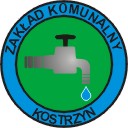 Zakład Komunalny, Ul. Poznańska 2, 62-025 KostrzynSPECYFIKACJA   ISTOTNYCH   WARUNKÓW  ZAMÓWIENIA  na: budowę sieci wodociągowej w Siedlcu gmina Kostrzyn.w postępowaniu o udzielenie zamówienia publicznego prowadzonym w trybie przetargu nieograniczonego na podstawie przepisów ustawy z dnia 29 stycznia 2004 r. - Prawo zamówień publicznych(Dz. U. z 2015 r. poz. 2164 z późn. zm.) oraz aktów wykonawczych do tej ustawy o wartości zamówienia nieprzekraczającej wyrażonej w złotych równowartości kwoty określonej w przepisach wydanych na podstawie art. 11 ust. 8 Pzp,Zamawiający:				    ZAKŁAD KOMUNALNY			              Ul. Poznańska 2, 62-025 Kostrzyn				Tel. (61) 8178 239, fax.(61) 8970 908				REGON: 632023635, NIP:786-10-01-097Wspólny słownik zamówień (CPV): 45.231300-8 Roboty budowlane w zakresie budowy wodociągów i rurociągów do odprowadzania ścieków. 45232100-3	Roboty pomocnicze w zakresie wodociągów.Informacje o Zamawiającymstrona internetowa: www.kostrzyn.wlkp.pl,  zakładka  Przetargi Zakład Komunalny,   tel.  61 8178 239, fax  61 8970-908           e-mail : poczta@zkkostrzyn.pl, Tryb udzielania zamówieniaPostępowanie o udzielenie zamówienia publicznego prowadzone jest w trybie przetargu nieograniczonego z postanowieniami ustawy z dnia 29 stycznia 2004 r. - Prawo zamówień publicznych (tekst jednolity Dz. U. z 2015 r. poz. 2164 z póżn. m.), oraz aktów wykonawczych do tej ustawy.Podstawa prawna opracowania specyfikacji istotnych warunków zamówienia:Pzp,Rozporządzenie Ministra Rozwoju z dnia 26 lipca 2016 r. w sprawie rodzajów dokumentów, jakich może żądać zamawiający  od wykonawcy,  w postępowaniu o udzielenie zamówienia   (Dz. U. z 2016 r., poz. 1126),Rozporządzenie Prezesa Rady Ministrów z dnia 28 grudnia 2015 r. w sprawie kwot wartości zamówień oraz konkursów, od których jest uzależniony obowiązek przekazywania ogłoszeń Urzędowi Publikacji Unii Europejskiej (Dz. U. z 2015 r. poz. 2263),Rozporządzenie Prezesa Rady Ministrów z dnia 28 grudnia 2015 r. w sprawie średniego kursu złotego w stosunku do euro stanowiącego podstawę przeliczania wartości zamówień publicznych (Dz. U. z 2015 r., poz. 2254).  Opis przedmiotu zamówienia1.Przedmiotem zamówienia jest wykonanie sieci wodociągowej wraz z przyłączami do poszczególnych działek. Zadanie inwestycyjne uwzględnia roboty rozbiórkowe (cięcie nawierzchni asfaltowej, rozbiórka chodnika i nawierzchni asfaltowej, wywóz i utylizacja gruzu), roboty ziemne (wykopy, wymiana gruntu, zasypywanie i zagęszczanie wykopów), roboty sanitarne (montaż rurociągów, montaż zasuw w ilości 24 szt. w tym DN 65 – 13 szt., DN 80 – 6 szt. DN 100 – 5 szt., montaż hydrantów p-poż nadziemnych DN 80 – 4 szt., montaż nawiertek NWZ DN 32 – 10 szt., montaż nawiertek NWZ DN 40 – 12 szt., wykonanie przewiertów pod sieć wodociągową o łącznej długości 317,34 mb, wykonanie przewiertów pod przyłącza wodociągowe o łącznej długości 332,4 mb, wykonanie zgrzewów elektrooporowych, montaż zestawów wodomierzowych – 32 kpl., wykonanie prób szczelności, dezynfekcji oraz płukania sieci i przyłączy, wykonanie analiz bakteriologicznych sieci wodociągowej, montaż tabliczek informacyjnych z domiarami), prace odtworzeniowe (odbudowa nawierzchni asfaltowych i chodników oraz  nawierzchni na posesjach i drogach dojazdowych do odbiorców).2. Zakres robót:a) Wykonanie sieci wodociągowej z rur dwuwarstwowych PE 100 RC PN 16 
SDR 11 fi 110x10 mm o łącznej długości 493,24 m brutto; 

b)Wykonanie sieci wodociągowej z rur dwuwarstwowych PE 100 RC PN 16 SDR 11 fi 90x8,2 mm o łącznej długości 9,83 m brutto; 

c)Wykonanie sieci wodociągowej z rur dwuwarstwowych PE 100 RC PN 16 SDR 11 fi 63x5,8 mm - 29 kpl. o łącznej długości 515,22m  plus 87 m ogółem  602,22 m brutto; 

d)Wykonanie przyłączy wodociągowych z rur dwuwarstwowych PE 100 RC PN 16 SDR 11 fi 40x3,7mm - 7 kpl. o łącznej długości 262,01m  plus 21 m, ogółem 283,01brutto. 

e) Wykonanie przyłączy wodociągowych z rur dwuwarstwowych PE 100 RC PN 16 SDR 11 fi 32x3,0mm - 13 kpl. o łącznej długości 70,39m plus 39 m ogółem 109 m brutto.3.Do obowiązków Wykonawcy należy:Geodezyjne wytyczenie trasy sieci wodociągowej;Opracowanie i zatwierdzenie Planu organizacji ruchu, zajęcie pasa drogowego;Oznakowanie i zabezpieczenie robót prowadzonych w pasie drogowym;Wykonanie i załączenie protokołów z wykonania zagęszczenia gruntu;Wykonanie dokumentacji powykonawczej - 2 egz;Wykonanie inwentaryzacji urządzeń podziemnych – 5 egz.Przywrócenie nawierzchni do stanu pierwotnego. Załączenie protokołu odbioru dróg potwierdzonego przez przedstawiciela Urzędu Miejskiego ds. drogownictwa;Uzyskanie oświadczeń właścicieli posesji na których będą wykonywane przyłącza wodociągowe o braku uwag do wykonanych prac;Wykonawca ponosi pełną odpowiedzialność z tytułu szkód zaistniałych na terenie budowy, w tym z tytułu zdarzeń losowych powstałych od dnia protokolarnego przekazania terenu budowy do dnia protokolarnego odbioru robót, jak również pełną odpowiedzialność kontraktową z tytułu realizacji umowy, odpowiedzialność z tytułu rękojmi i gwarancji jakości oraz odpowiedzialność deliktową.Wykonawca zobowiązany jest do zabezpieczenia we własnym zakresie warunków socjalnych i innych przepisanych prawem warunków i świadczeń dla swoich pracowników i osób zatrudnionych.Ponoszenie kosztów  doprowadzenia wody, energii elektrycznej, itp. do placu budowy oraz pokrywania wszystkich kosztów i opłat koniecznych do wykonania przedmiotu umowy.        L)  Wykonanie przedmiotu umowy zgodnie z przepisami prawa  budowlanego, Polskimi normami,  zasadami wiedzy technicznej.Stosowanie materiałów i urządzeń posiadających odpowiednie dopuszczenia do stosowania w budownictwie i zapewniających sprawność eksploatacyjną oraz wykonanego przedmiotu umowy.Skompletowanie wszystkich dokumentów (protokołów, certyfikatów, atestów itp.) i przekazanie ich Zamawiającemu w dniu odbioru końcowego przedmiotu umowy.Dostarczenie Zamawiającemu niezbędnych dokumentów potwierdzających parametry techniczne oraz wymagane normy stosowanych materiałów i urządzeń. Uporządkowanie terenu budowy po zakończeniu prac jak również terenów sąsiadujących zajętych lub użytkowanych przez Wykonawcę w tym dokonania na własny koszt renowacji zniszczonych lub uszkodzonych w  wyniku prowadzonych prac obiektów, fragmentów terenu dróg, nawierzchni lub instalacji.Utrzymywanie terenu budowy w stanie wolnym od przeszkód oraz usuwanie i składowanie wszelkich urządzeń pomocniczych i zbędnych materiałów, odpadków i śmieci, urządzeń prowizorycznych, które nie są potrzebne lub pozbywanie, a w przypadku odpadów niebezpiecznych  dostarczyć Zamawiającemu zaświadczenie lub fakturę z wysypiska śmieci wraz z kartą przekazania odpadu. Usunięcie po zakończeniu robót poza teren budowy wszelkich urządzeń, tymczasowego zaplecza itp. oraz pozostawienie całego terenu budowy i robót czystego i nadającego się do użytkowania. Prowadzenie dokumentacji fotograficznej wszystkich węzłów  określonych w dokumentacji projektowej (od W001 do W039). Dokumentację fotograficzną należy prowadzić w uzgodnieniu z Inspektorem Nadzoru. Dokumentację fotograficzna należy załączyć do dokumentacji powykonawczej w formie papierowej oraz elektronicznej.4. Zamawiający na podstawie art. 29 ust. 3a ustawy Pzp wymaga zatrudnienia przez Wykonawcę    na postawie umowy o pracę osób wykonujących czynności w zakresie realizacji zamówienia,   jeżeli wykonanie tych czynności polega na wykonywaniu pracy w sposób określony w art. 22 § 1   ustawy z dnia 26 czerwca 1974r. – Kodeks pracy.   Zamawiający wymaga zatrudnienia przez Wykonawcę na podstawie umowy o pracę: osoby wykonujące      czynności kierowania robotami budowlanymi. Wykonawca, którego oferta zostanie wybrana jakonajkorzystniejsza, przed podpisaniem umowy zobowiązany będzie do złożenia oświadczenia że  osoby wykonujące ww. czynności (z podaniem imienia i nazwiska osoby) będą zatrudnione lub są zatrudnione na podstawie umowy o pracę. W takcie realizacji umowy Zamawiający jest uprawniony do kontrolowania czy podstawą zatrudnienia osób skierowanych przez Wykonawcę do realizacji umowy jest umowa o pracę.UWAGI:Wszystkie nazwy producentów materiałów, urządzeń itp. użyte przypadkowo w dokumentacji projektowej, w przedmiarach robót oraz innych dokumentach należy traktować wyłącznie jako informacje pomocnicze. Możliwe jest stosowanie produktów innych producentów spełniających kryteria i wymogi określone za pomocą parametrów technicznych w dokumentacji projektowej i specyfikacjach technicznych wykonania i odbioru robót.W przypadku zaistnienia konieczności (w trakcie trwania realizacji robót) zastosowania robót lub materiałów zamiennych i dodatkowych w sytuacjach uzasadnionych w protokole konieczności (na wniosek Zamawiającego lub Wykonawcy) i za obustronną zgodą, wycena może być dokonana wyłącznie na podstawie cen i stawek określonych w ofercie, a w przypadku ich braku w oparciu o analizę i wycenę własną z zachowaniem stawek określonych w ofercie przy uwzględnieniu cen zawartych w powszechnie stosowanych katalogach cen materiałów i prac budowlanych, jeżeli określone stawki nie zostały wskazane w ofercie. Zamawiający dopuszcza możliwość zastosowania rabatu.Zamawiający nie przewiduje przeprowadzenia aukcji elektronicznej.Zamawiający nie przewiduje zawarcia umowy ramowej.Zamawiający nie przewiduje możliwości udzielania Wykonawcy realizującemu zamówienie, zaliczek na poczet wykonania zamówienia.Zamawiający nie przewiduje możliwości składania ofert częściowych.Zamawiający nie przewiduje ustanowienia dynamicznego systemu zakupów.Zamawiający nie zamierza zwoływać zebrania wykonawców, chyba że taka potrzeba zajdzie.Zamawiający przewiduje możliwość prowadzenie korespondencji drogą elektroniczną lub fax-em.Oferty częścioweZamawiający nie dopuszcza możliwości składania ofert częściowych.Zamówienia uzupełniające Zamawiający przewiduje możliwość udzielania zamówień uzupełniających o łącznej wartości do 50% wartości zamówienia podstawowego. Zamówienia uzupełniające to zamówienia polegające wyłącznie na powtórzeniu tego samego rodzaju robót, które objęte były zamówieniem podstawowym. Oferty wariantoweZamawiający nie dopuszcza składania ofert wariantowychTerminy realizacji zamówienia:Rozpoczęcie robót: wymagana gotowość do świadczenia robót -  do 7 dni od daty zawarcia umowy.Planowany termin zakończenia realizacji robót do dnia  15.12. 2016 r.Termin podpisania ostatecznego protokołu pogwarancyjnego bezusterkowego - …… (min. 36) miesięcy licząc od daty przedłożenia dokumentacji powykonawczej zgłoszonej do Powiatowego Ośrodka Dokumentacji Geodezyjnej i Kartograficznej w Poznaniu i podpisania końcowego bezusterkowego protokołu odbioru robót.Warunki udziału w postępowaniu oraz opis sposobu dokonywania oceny spełniania tych warunkówO udzielenie zamówienia mogą ubiegać się Wykonawcy, którzy spełnią następujące warunki dotyczące (art. 22 ust. 1 Pzp):Nie podlegają wykluczeniuSpełniają warunki udziału w postępowaniu2.O udzielenie zamówienia mogą ubiegać się wykonawcy, którzy spełnią warunki o których mowa w art. 22 ust. 1b ustawy Pzp, dotyczące:2.1 Kompetencji lub uprawnień do prowadzenia działalności zawodowej, o ile wynika to z odrębnych przepisów.Zamawiający nie wyznacza szczegółowego warunku w tym zakresie. Ocenę spełnienia warunku Zamawiający przeprowadzi na podstawie załączonego do oferty oświadczenia.2.2.Sytuacji ekonomicznej lub finansowej.Wykonawca spełni ten warunek jeśli wykaże, ze posiada środki finansowe lub posiada zdolność kredytową w wysokości co najmniej 100 000,00 złotych (słownie:stotysięcyzłotych00/100)3.Wykaz oświadczeń lub dokumentów potwierdzających spełnienie warunków  oraz brak podstaw do wykluczenia.1.W celu potwierdzenia spełnienia przez Wykonawcę warunków udziału w niniejszym postępowaniu  Zamawiający żąda następujących dokumentów i oświadczeń:1.1. oświadczenie o spełnianiu przez Wykonawcę warunków udziału w postępowaniu, aktualne na dzień składania oferty, (wzór – załącznik nr 2 do SIWZ)1.2. informacji z banku lub spółdzielczej kasy oszczędnościowo – kredytowej potwierdzającej wysokość posiadanych środków finansowych lub zdolność kredytową Wykonawcy, w okresie nie wcześniejszym niż 1 miesiąc przed upływem terminu składania oferty.1.3. wykazu robót budowlanych- wykonanych nie wcześniej niż w okresie ostatnich 5 lat przed upływem terminu składania ofert, a jeżeli okres prowadzenia działalności jest krótszy- w tym okresie, wraz z podaniem ich rodzaju, wartości, daty, miejsca wykonania i podmiotów, na rzecz których roboty te zostały wykonane, (wzór- załącznik nr 3 do SIWZ), z załączeniem dowodów określających czy roboty budowlane zostały wykonane należycie, w szczególności informacji o tym czy roboty zostały wykonane zgodnie z przepisami prawa budowlanego i prawidłowo ukończone, przy czym dowodami są referencje bądź inne dokumenty wystawione przez podmiot, na rzecz którego roboty budowlane były wykonywane, a jeżeli z uzasadnionej przyczyny o obiektywnym charakterze Wykonawca nie jest w stanie uzyskać tych dokumentów – inne dokumenty.  1.4. wykazu osób, skierowanych przez Wykonawcę do realizacji zamówienia publicznego, w szczególności odpowiedzialnych za kierowanie robotami budowlanymi (wzór - załącznik nr 4 do SIWZ) wraz z informacjami na temat ich kwalifikacji zawodowych, uprawnień, doświadczeni i wykształcenia niezbędnych do wykonania zamówienia publicznego, a także zakresu wykonywanych przez nie czynności oraz informacją o podstawie dysponowania tymi osobami.1.5. W zakresie posiadania wiedzy i doświadczenia Zamawiający wymaga, aby Wykonawca w okresie ostatnich pięciu lat przed dniem wszczęcia postępowania o udzielenie zamówienia publicznego, a jeżeli okres prowadzenia działalności jest krótszy - w tym okresie, wykonał z należytą starannością  co najmniej dwa zamówienia, odpowiadające swoim rodzajem robotom budowlanym stanowiącym przedmiot zamówienia tj. budowa sieci wodociągowej wraz z przyłączami o długości powyżej 200 mb. każde (dotyczy sieci wodociągowej). Zamawiający uzna realizacje robót polegającą na budowie sieci wodociągowej, oraz dysponował odpowiednimi dowodami potwierdzającymi, że roboty te zostały wykonane w sposób należyty i prawidłowo ukończone. Zamawiający uzna, za spełniony powyższy warunek, jeżeli Wykonawca w wykazie zrealizowanych zamówień zgodnie ze wzorem stanowiącym załącznik do Oferty, wykaże, ze w wymaganym okresie zrealizował co najmniej dwa zamówienia dotyczące budowy sieci wodociągowej o długości powyżej 200 mb. każde, oraz załączy do niego dokumenty potwierdzające, ze roboty te zostały wykonane w sposób należyty oraz wskazujących, czy zostały wykonane zgodnie z zasadami sztuki budowlanej i prawidłowo ukończone. Zamawiający informuje, że dowodami, o których mowa zostały wykonane zgodnie z zasadami sztuki budowlanej i prawidłowo ukończone.1.6.Zamawiający wymaga, aby Wykonawca dysponował odpowiednim potencjałem technicznym niezbędnym do realizacji przedmiotu zamówienia – jednak nie precyzuje szczegółowych warunków na okoliczność spełnienia tego wymogu.1.7.W zakresie dysponowania osobami zdolnymi do wykonania zamówienia Zamawiający wymaga, aby Wykonawca dysponował osobami zdolnymi do wykonania przedmiotu zamówienia, spełniającymi warunki określone w postanowieniach ustawy z dnia 7 lipca 1994 r. Prawo budowlane (tekst jedn.: Dz. U. z 2016 r., poz. 290.), posiadającymi uprawnienia do pełnienia samodzielnych funkcji w budownictwie bez ograniczeń do kierowania robotami budowlanymi, w tym:
kierownikiem  robót do kierowania robotami instalacyjnymi (budowa sieci) branży: wodociągowo-kanalizacyjnej. Zamawiający określając wymogi dla osoby w zakresie posiadanych uprawnień budowlanych, dopuszcza odpowiadające im uprawnienia budowlane, które zostały wydane na podstawie wcześniej obowiązujących przepisów zgodnie z Art.104 Ustawy Prawo budowlane tekst jedn.: Dz. U. z 2016 r., poz. 290.) w myśl którego osoby, które przed dniem wejścia w życie ustawy, uzyskały uprawnienia budowlane lub stwierdzenie posiadania przygotowania zawodowego do pełnienia samodzielnych funkcji technicznych w budownictwie, zachowują uprawnienia do pełnienia tych funkcji w dotychczasowym zakresie. Zamawiający dopuszcza także odpowiadające im uprawnienia wydane obywatelom państw członkowskich Unii Europejskiej, w zakresie, którego właściwy organ wydaje decyzję w sprawie uznania kwalifikacji zawodowych na zasadach określonych w ustawie z dnia 22 grudnia 2015 r. o zasadach uznawania kwalifikacji zawodowych nabytych w państwach członkowskich Unii Europejskiej (Dz. U. z 2016 r. Nr 65). Zamawiający uzna za spełniony powyższy warunek, jeżeli Wykonawca w zakresie dysponowania osobami przedstawi wykaz, złoży oświadczenie o posiadaniu uprawnień przez te osoby, oraz poda daty ważności zaświadczeń. Wykaz osób, którymi Wykonawca dysponuje lub będzie dysponował, a które będą uczestniczyć w wykonywaniu zamówienia musi zawierać informacje na temat ich kwalifikacji zawodowych, doświadczenia i wykształcenia niezbędnych do wykonania zamówienia, a także zakresu wykonywanych przez nie czynności, oraz informację o podstawie do dysponowania tymi osobami. Wykonawca potwierdzi wykonanie niniejszego udziału w postępowaniu, jeżeli wykaże, ze dysponuje osobami do kierowania robotami  wynikającymi z przepisów załączając odpowiednie uprawnienia. 4. W celu potwierdzenia braku podstaw wykluczenia Wykonawcy z udziału w postępowaniu Zamawiający żąda następujących dokumentów: 4.1. oświadczenia o braku podstaw do wykluczenia Wykonawcy z postępowania na podstawie art. 24 ust. 1 ustawy Pzp i art. 24 ust. 5 pkt. 1 ustawy Pzp, (wzór - załącznik nr 2a do SIWZ), 4.2. odpisu z właściwego rejestru lub centralnej ewidencji i informacji o działalności gospodarczej, jeżeli odrębne przepisy wymagają wpisu do rejestru lub ewidencji, na potwierdzenia braku podstaw do wykluczenia Wykonawcy na podstawie art. 24 ust. 5 pkt 1) ustawy Pzp, 3. Jeżeli wykazy, oświadczenia lub inne złożone przez Wykonawcę dokumenty budzą wątpliwość Zamawiającego, może on zwrócić się bezpośrednio do właściwego podmiotu, na rzecz którego roboty budowlane były wykonywane o dodatkowe informacje. 5. Inne wymagane, niezbędne dokumenty w toku oceny i badania ofert: 5.1. Wypełniony i podpisany formularz oferty (wzór- załącznik nr 1 do SIWZ), 5.2. Stosowne Pełnomocnictwo(a) - w przypadku, gdy upoważnienie do podpisania oferty nie wynika bezpośrednio ze złożonego w ofercie odpisu z właściwego rejestru, 5.3. W przypadku Wykonawców wspólnie ubiegających się o udzielenie zamówienia, dokument ustanawiający Pełnomocnika do reprezentowania ich w postępowaniu o udzielenie zamówienia albo reprezentowania w postępowaniu i zawarcia umowy w sprawie niniejszego zamówienia publicznego, 5.4. Kosztorys ofertowy- wypełnia i załącza do oferty Wykonawca6. W przypadku powoływania się na zasoby innego podmiotu Wykonawca składa oryginał pisemnego zobowiązania podmiotu, na którego zasoby się powołuje do udostępnienia swoich zasobów na potrzeby realizacji przedmiotu zamówienia wraz z podaniem zakresu i okresu udziału podmiotu przy wykonywaniu zamówienia publicznego (wzór- załącznik nr 5 do SIWZ). 7. W przypadku powoływania się na zasoby innego podmiotu Wykonawca w celu wykazania braku istnienia wobec niego podstaw wykluczenia oraz spełnienia w zakresie w jakim powołuje się na jego zasoby, warunków udziału w postępowaniu, zamieszcza o tym podmiocie informację w oświadczeniu o którym mowa w pkt. 1.1.i 2.1. 8. Pozostałe zapisy dotyczące innych podmiotów zawarte są w rozdz. 9 pkt. 5, zapisy dotyczące Wykonawców zagranicznych w rozdz. 9 pkt.4.,a dla Wykonawców składających ofertę wspólną szczegółowe zapisy i wymagania znajdują się w rozdz. 9 pkt. 6. 8a. W przypadku, gdy złożone przez Wykonawców dokumenty zawierające dane w innych walutach niż określono to w niniejszej SIWZ, Zamawiający jako kurs przeliczeniowy waluty przyjmie kurs NBP z dnia złożenia ofert, ten sam kurs Zamawiający przyjmie przy przeliczaniu wszystkich innych danych finansowych. Jeżeli w tym dniu nie będzie opublikowany średni kurs walut przez NBP, Zamawiający przyjmie kurs przeliczeniowy z ostatniej opublikowanej tabeli kursów NBP przed dniem złożenia ofert. 9. Forma dokumentów i oświadczeń. 9.1. Dokumenty są składane w oryginale lub kopii poświadczonej za zgodność z oryginałem przez wykonawcę, z tym, że: 1). Oświadczenia, dotyczące wykonawcy i innych podmiotów, na których zdolnościach lub sytuacji polega wykonawca na zasadach określonych w art. 22a ustawy oraz dotyczące podwykonawców, składane są w oryginale. 2) Dokumenty, inne niż oświadczenia, składane są w oryginale lub kopii poświadczonej za zgodność z oryginałem. 9.2. Poświadczenia za zgodność z oryginałem dokonuje odpowiednio wykonawca, podmiot, na którego zdolnościach lub sytuacji polega wykonawca, wykonawcy wspólnie ubiegający się o udzielenie zamówienia publicznego albo podwykonawca, w zakresie dokumentów, które każdego z nich dotyczą. 9.3. Zamawiający może żądać przedstawienia oryginału lub notarialnie poświadczonej kopii dokumentu wyłącznie wtedy, gdy złożona kopia dokumentu jest nieczytelna lub budzi wątpliwości co do jej prawdziwości. 9.4 Za potwierdzenie za zgodność z oryginałem zamawiający uważa złożenie na kopii dokumentu zapisu „za zgodność z oryginałem” i czytelnego własnoręcznego podpisu lub podpisu wraz z pieczątką pozwalającą na zidentyfikowanie podpisu. 9.5. Dokumenty sporządzone w języku obcym, należy złożyć wraz z tłumaczeniem na język polski. 9.6. Wykonawcy zobowiązani są do przedstawienia dokumentów i oświadczeń, zawierających stwierdzenia zgodne z faktami i stanem prawnym istniejącym w chwili ich składania. 9.7. Zamawiający wykluczy Wykonawcę, który w wyniku lekkomyślności lub niedbalstwa przedstawił informację wprowadzające w błąd Zamawiającego, mogące mieć istotny wpływ na decyzje podejmowane przez Zamawiającego w postępowaniu.Dokumenty podmiotów zagranicznych:Jeżeli wykonawca ma siedzibę lub miejsce zamieszkania poza terytorium Rzeczypospolitej Polskiej, przedkłada zamiast dokumentów, o których mowa w pkt 2 ppkt 2 dokument lub dokumenty wystawione w kraju, w którym ma siedzibę lub miejsce zamieszkania, potwierdzające odpowiednio, że: nie otwarto jego likwidacji ani nie ogłoszono upadłości,Jeżeli w miejscu zamieszkania osoby lub w kraju, w którym wykonawca ma siedzibę lub miejsce zamieszkania, nie wydaje się dokumentów, o których mowa, zastępuje się je dokumentem zawierającym oświadczenie złożone przed notariuszem, właściwym organem sądowym, administracyjnym albo organem samorządu zawodowego lub gospodarczego odpowiednio miejsca zamieszkania osoby lub kraju, w którym wykonawca ma siedzibę lub miejsce zamieszkania.Dokumenty, o których mowa wyżej powinny być wystawione nie wcześniej niż 6 miesięcy przed upływem terminu składania wniosków o dopuszczenie do udziału w postępowaniu o udzielenie zamówienia albo składania ofert. 1.Wykonawca może polegać na wiedzy i doświadczeniu, potencjale technicznym, osobach zdolnych do wykonania zamówienia lub zdolnościach finansowych innych podmiotów, niezależnie od charakteru  prawnego łączących go z nimi stosunków. Wykonawca w takiej sytuacji zobowiązany jest udowodnić Zamawiającemu, iż będzie dysponował zasobami niezbędnymi do realizacji zamówienia, w szczególności przedstawiając w tym celu:pisemne zobowiązanie tych podmiotów do oddania mu do dyspozycji niezbędnych zasobów na okres korzystania z nich przy wykonaniu zamówienia (art. 26 ust. 2b Pzp). Wykonawca musi również przedstawić w ofercie sposób, w jaki zamierza korzystać z udostępnianych mu przez inne Podmioty zasobów w trakcie realizacji zamówienia (np.: udział w realizacji zamówienia, podwykonawstwo, dzierżawa sprzętu wraz z obsługą, pożyczka finansowa, itp..),Wykonawca powołujący się przy wykazywaniu spełnienia warunków udziału w postępowaniu na zdolność finansową innych podmiotów, przedkłada informację banku lub spółdzielczej kasy oszczędnościowo-kredytowej, dotyczącą podmiotu, z którego zdolności finansowej korzysta na podstawie art. 26 ust. 2b ustawy, potwierdzającą wysokość posiadanych przez ten podmiot środków finansowych lub jego zdolność kredytową, wystawioną nie wcześniej niż 1 miesiąc przed upływem terminu składania wniosków o dopuszczenie do udziału w postępowaniu o udzielenie zamówienia albo składania ofertdokumenty dotyczące:zakresu dostępnych Wykonawcy zasobów innego podmiotu,sposobu wykorzystania zasobów innego podmiotu, przez Wykonawcę, przy wykonywaniu zamówienia,zakresu robót przekazanych temu podmiotowi do realizacji w charakterze Podwykonawcy.charakteru stosunku, jaki będzie łączył wykonawcę z innym podmiotem,zakresu i okresu udziału innego podmiotu przy wykonywaniu zamówienia.2. W celu potwierdzenia, że oferowane dostawy, usługi lub roboty budowlane odpowiadają wymaganiom określonym przez Zamawiającego, Zamawiający nie wymaga dodatkowych        dokumentów. Natomiast na etapie realizacji zamówienia Zamawiający może wymagać od Wykonawcy:próbek, opisów lub fotografii materiałów, wykonanych robót, zamontowanych urządzeń itp;opisu urządzeń technicznych, instrukcji obsługi oraz środków stosowanych przez wykonawcę dostaw lub usług oraz opisu zaplecza naukowo-badawczego wykonawcy, w celu potwierdzenia zapewnienia odpowiedniej jakości realizowanego zamówienia;zaświadczenia podmiotu uprawnionego do kontroli jakości potwierdzającego, że dostarczane produkty i wykonane roboty odpowiadają określonym normom lub specyfikacjom technicznym.     3.Ocena spełniania warunków udziału w postępowaniu dokonana zostanie w oparciu o informacje zawarte w wymaganych dokumentach i oświadczeniach, zgodnie z formułą spełnia - nie spełnia, na podstawie  dokumentów załączonych do oferty.4.Wykonawcy wspólnie ubiegający się o udzielenie niniejszego zamówienia zobowiązani są do ustanowienia Pełnomocnika celem reprezentowania ich w niniejszym postępowaniu albo reprezentowania ich w postępowaniu i zawarcia umowy w sprawie zamówienia publicznego. 5.Jeżeli oferta wykonawców, o których mowa w ust. 7, zostanie wybrana, Zamawiający zażąda przed zawarciem umowy w sprawie zamówienia publicznego umowy regulującej współpracę tych wykonawców, zapewniającą ich solidarną odpowiedzialność za realizowane zamówienie.6.Obok dokumentów potwierdzających spełnienie warunków udziału w postępowaniu Wykonawca składa:ofertę, wg wzoru oferty, stanowiącego załącznik SIWZ;dokument ustanawiający Pełnomocnika do reprezentowania Wykonawców wspólnie ubiegających się o udzielenie niniejszego zamówienia albo reprezentowania w postępowaniu
i zawarcia umowy w sprawie niniejszego zamówienia publicznego - w przypadku, gdy Wykonawcy składają wspólną ofertę, a podpisywana jest przez pełnomocnika;stosowne pełnomocnictwo(a) - w przypadku, gdy upoważnienie do podpisania oferty nie wynika bezpośrednio ze złożonego w ofercie odpisu z właściwego rejestru, albo z centralnej ewidencji
i informacji o działalności gospodarczej (CEIDG).7.Dokumenty są składane w formie oryginału lub kopii poświadczonej „ZA ZGODNOŚĆ Z ORYGINAŁEM” przez Wykonawcę. Pełnomocnictwa należy złożyć w oryginale lub poświadczonej przez notariusza kopii. Dokumenty sporządzone w języku obcym są składane wraz z tłumaczeniem na język polski, poświadczonym – jak wyżej - przez Wykonawcę. 8.W przypadku wykonawców wspólnie ubiegających się o udzielenie zamówienia, kopie dokumentów dotyczących odpowiednio wykonawcy lub tych podmiotów są poświadczone za zgodność z oryginałem przez wykonawcę lub te podmioty.9.Jeżeli termin składania ofert ulegnie przesunięciu, wówczas dokumenty, które do tego czasu utraciły swą ważność muszą zostać uaktualnione. Sposób porozumiewania się Zamawiającego z Wykonawcami.Postępowanie jest prowadzone w języku polskim, w związku z tym wszelka korespondencja z Zamawiającym musi być prowadzona w języku polskim.Wszelkie oświadczenia, wnioski, zawiadomienia oraz informacje Zamawiający i Wykonawcy przekazują sobie pisemnie, listownie, osobiście, za pomocą faksu (+48 61 8970-908), lub drogą elektroniczną poczta@zkkostrzyn.pl, zakladkomunalny@o2.pl), a następnie (w przypadku fax-u lub drogi elektronicznej)  potwierdzają  ich odbiór.Jeżeli Zamawiający lub Wykonawca przekazują oświadczenia, wnioski, zawiadomienia oraz informacje faksem lub drogą elektroniczną, każda ze stron na żądnie drugiej strony niezwłocznie potwierdza fakt ich otrzymania.W przypadku braku potwierdzenia otrzymania wiadomości przez Wykonawcę, Zamawiający domniema, iż pismo wysłane przez Zamawiającego na numer faksu lub adres emaliowy podany przez Wykonawcę zostało mu doręczone w sposób umożliwiający zapoznanie się Wykonawcy z treścią pisma.Wszelką korespondencję do Zamawiającego związaną z niniejszym postępowaniem, należy kierować na adres Zamawiającego określony w pkt I ppkt 2) SIWZ.Osoby uprawnione do porozumiewania się z WykonawcamiOsoba upoważniona przez Zamawiającego do kontaktowania się z Wykonawcami:w zakresie spraw związanych z przedmiotem zamówienia: Krzysztof Menes- Kierownik Wodociągów i Przepompowni    Tel.61 0178-070w zakresie spraw formalnych: Aleksandra Włodarczak specjalista ds. zamówień publicznych, tel. 61 8178239 w. 39,Wymagania dotyczące wadium.Wysokość wadium.Wykonawca zobowiązany jest wnieść wadium w następującej wysokości: 10 000,00 zł. Słownie: dziesiećtysięcyzłotych00/100.Forma wadium.Wadium może być wniesione w jednej lub kilku następujących formach, na każde zadanie osobno:Pieniądzu,poręczeniach bankowych lub poręczeniach spółdzielczej kasy oszczędnościowo – kredytowej, gwarancjach z tym, że poręczenie kasy jest zawsze poręczeniem pieniężnym,gwarancjach bankowych,gwarancjach ubezpieczeniowych,poręczeniach udzielanych przez podmioty, o których mowa w art. 6b ust. 5 pkt 2 ustawy z dnia 9 listopada 2000 r. o utworzeniu Polskiej Agencji Rozwoju Przedsiębiorczości (Dz. U. t.j. z 2007r. Nr 42, poz. 275 ze zm.).3. W przypadku składania przez Wykonawcę wadium w formie gwarancji, gwarancja powinna być sporządzona zgodnie z obowiązującym prawem i winna zawierać następujące elementy:nazwę dającego zlecenie (Wykonawcy), beneficjenta gwarancji (Zamawiającego), Gwaranta (banku lub instytucji ubezpieczeniowej udzielających gwarancji) oraz wskazanie ich siedzib,określenie wierzytelności, która ma być zabezpieczona gwarancją,kwotę gwarancji,termin ważności gwarancji,zobowiązanie gwaranta do (klauzule): bezwarunkowego i nieodwołalnego zapłacenia (bez jakichkolwiek zastrzeżeń Gwaranta, z wyjątkiem zaleceń organizacyjnych) kwoty gwarancji, na pierwsze pisemne żądanie Zamawiającego, bez konieczności jego uzasadniania, zawierające oświadczenie, iż:Wykonawca, którego ofertę wybrano:odmówił podpisania umowy na warunkach określonych w ofercie, lubnie wniósł wymaganego zabezpieczenia należytego wykonania umowy, lubzawarcie umowy stało się niemożliwe z przyczyn leżących po stronie Wykonawcy, lub Wykonawca w odpowiedzi na wezwanie, o którym mowa w art. 26 ust. 3 Pzp, z przyczyn leżących po jego stronie, nie złożył dokumentów lub oświadczeń, o których mowa w art. 25 
ust. 1, pełnomocnictw, listy podmiotów należących do tej samej grupy kapitałowej, o której mowa w art. 24 ust. 2 pkt 5, lub informacji o tym, że nie należy do grupy kapitałowej, lub nie wyraził zgody na poprawienie omyłki, o której mowa w art. 87 ust. 2 pkt 3, co powodowało brak możliwości wybrania oferty złożonej przez Wykonawcę jako najkorzystniejszej.Wyżej wymienione zobowiązanie, poza zgodnymi z obowiązującym prawem pozostałymi zaleceniami organizacyjnymi Gwaranta, nie może zawierać zastrzeżenia wyłącznego dot. konieczności kierowania żądania Zamawiającego jedynie przez Bank Zamawiającego
i powinno w takim przypadku dopuszczać inne, zgodne z obowiązującym prawem formy.  Postanowienia dotyczące gwarancji odnoszą się również do wadium składanego w formie poręczeń.4.Miejsce i sposób i termin wniesienia wadium.Wadium wnoszone w pieniądzu wpłaca się przelewem na rachunek bankowy Zamawiającego ING BANK ŚLĄSKI SA Oddział w Kostrzynie nr rachunku 57 1050 1520 1000 0023 6303 3776:. Na przelewie należy umieścić informację Przetarg nieograniczony na: budowę sieci wodociągowej w Siedlcu gmina Kostrzyn.Wadium w pozostałych akceptowanych formach należy składać w oryginale w siedzibie Zamawiającego –Zakład Komunalny, 62-025 Kostrzyn, ul. Poznańska 2– sekretariat –  w kopercie. Na kopercie należy umieścić informację Wadium do przetargu nieograniczonego na budowę sieci wodociągowej w  Siedlcu gmina Kostrzyn, oraz nazwę i dane adresowe Wykonawcydo oferty należy dołączyć kserokopię dokumentu potwierdzającego wniesienie wadium. wadium należy wnieść przed upływem terminu składania ofert, tj. do dnia 07.09.2016 r. do godziny 09:00, przy czym wniesienie wadium w pieniądzu, Zamawiający będzie uważał za skuteczne tylko wówczas, gdy bank prowadzący rachunek Zamawiającego potwierdzi, że otrzymał wadium przed upływem terminu składania ofert.Zwrot wadium.Zamawiający zwraca wadium wszystkim wykonawcom (zgodnie z ich dyspozycją) niezwłocznie po wyborze oferty najkorzystniejszej lub unieważnieniu postępowania, z wyjątkiem wykonawcy, którego oferta została wybrana jako najkorzystniejsza, z zastrzeżeniem pkt 6 ppkt. Wykonawcy, którego oferta została wybrana jako najkorzystniejsza, zamawiający zwraca wadium niezwłocznie po zawarciu umowy w sprawie niniejszego zamówienia;Zamawiający zwróci niezwłocznie wadium wykonawcy, który wycofał ofertę przed upływem terminu składania ofert ;Ponowne wniesienie wadiumZamawiający żąda ponownego wniesienia wadium przez Wykonawcę, któremu zwrócono wadium na podstawie pkt 4) ppkt. 2), jeżeli w wyniku rozstrzygnięcia odwołania jego oferta została wybrana jako najkorzystniejsza. Wykonawca wnosi wadium w terminie określonym przez Zamawiającego.Zatrzymanie wadium.Zamawiający zatrzymuje wadium wraz z odsetkami , jeżeli: Wykonawca, którego oferta została wybrana:odmówił podpisania umowy w sprawie zamówienia publicznego na warunkach określonych w ofercie,nie wniósł zabezpieczenia należytego wykonania umowy,zawarcie umowy w sprawie zamówienia publicznego stało się niemożliwe z przyczyn leżących po stronie Wykonawcy.Wykonawca w odpowiedzi na wezwanie, o którym mowa w art. 26 ust. 3 Pzp, z przyczyn leżących po jego stronie, nie złożył dokumentów lub oświadczeń, o których mowa w art. 25 ust. 1, pełnomocnictw, listy podmiotów należących do tej samej grupy kapitałowej, o której mowa w art. 24 ust. 2 pkt 5, lub informacji o tym, że nie należy do grupy kapitałowej, lub nie wyraził zgody na poprawienie omyłki, o której mowa w art. 87 ust. 2 pkt 3, co powodowało brak możliwości wybrania oferty złożonej przez Wykonawcę jako najkorzystniejszej.Termin związania ofertąWykonawca pozostaje związany złożoną ofertą przez 30 dni. Bieg terminu związania ofertą rozpoczyna się wraz z upływem terminu składania ofert.Wykonawca samodzielnie lub na wniosek Zamawiającego może przedłużyć termin związania ofertą, z tym, że Zamawiający może tylko raz, co najmniej na 3 dni przed upływem terminu związania ofertą, zwrócić się do Wykonawców o wyrażenie zgody na przedłużenie tego terminu o oznaczony okres, nie dłuższy jednak niż 60 dni.Opis sposobu przygotowania oferty1. Zasady ogólne:Wykonawca ma prawo złożyć tylko jedną ofertę. Oferta musi być sporządzona w języku polskim, z zachowaniem formy pisemnej pod rygorem nieważności.Treść oferty musi odpowiadać treści SIWZ. Oferta wraz z załącznikami winna być podpisana przez osobę/y upoważnioną/e do reprezentowania Wykonawcy i składania oświadczeń woli w imieniu Wykonawcy, figurującą w rejestrze lub wypisie z ewidencji działalności gospodarczej;Jeżeli oferta, załączniki będą podpisane przez inną osobę niż wymienioną powyżej, do oferty należy dołączyć prawidłowo podpisane pełnomocnictwo określające jego zakres oraz podpisane przez osoby uprawnione do reprezentacji Wykonawcy;Żadne dokumenty wchodzące w skład oferty, w tym również te przedstawiane w formie oryginałów, nie podlegają zwrotowi przez Zamawiającego.Wykonawca ponosi wszelkie koszty związane z przygotowaniem i złożeniem oferty.2. Forma ofertyKażdy dokument składający się na ofertę musi być czytelny. Podpis winien być czytelny bądź opatrzony pieczęcią identyfikującą osobę składającą podpis;Każda poprawka w treści oferty, a w szczególności każde przerobienie, przekreślenie, uzupełnienie, nadpisanie, przesłonięcie korektorem, etc. powinno być parafowane przez Wykonawcę. Wzory dokumentów dołączonych do niniejszej SIWZ powinny zostać wypełnione przez Wykonawcę i dołączone do oferty bądź też przygotowane przez Wykonawcę w zgodnej z niniejszą SIWZ treści. We wszystkich przypadkach, gdzie jest mowa o pieczątkach, Zamawiający dopuszcza złożenie czytelnego zapisu o treści pieczęci, np.: nazwa firmy, siedziba lub czytelny podpis w przypadku pieczęci imiennej. Wszystkie niezapisane, wykropkowane, bądź inne puste/oznaczone miejsca w ofercie, Wykonawca uzupełnia [wpis, postawienie pieczęci, itp.] lub wykreśla. W przypadku, gdy jakakolwiek część dokumentów nie dotyczy Wykonawcy – Wykonawca wpisuje: „nie dotyczy".W przypadku załączenia do oferty innych materiałów niż wymagane przez Zamawiającego pożądane jest, aby stanowiły one odrębną część niezłączoną z ofertą w sposób trwały. Materiały takie nie będą podlegały ocenie przez Zamawiającego. Informacje stanowiące tajemnice przedsiębiorstwa:oświadczenia i zaświadczenia składane w trakcie postępowania stanowiące tajemnicę przedsiębiorstwa w rozumieniu przepisów ustawy o zwalczaniu nieuczciwej konkurencji, co do których Wykonawca zastrzega, że nie mogą być udostępniane, należy wpisać do Formularza Oferty. Oznacza to, że przedmiotowe dokumenty stanowią tajemnicę przedsiębiorstwa w rozumieniu ustawy z dnia 16 kwietnia 1993 r. o zwalczaniu nieuczciwej konkurencji (t.j. Dz. U. z 2003 r. Nr 153, poz. 1503 ze zm.), dokumenty te powinny być odrębną częścią nie złączoną w sposób trwały z ofertą. Opis sposobu obliczenia cenyCena kosztorysowa oferty, sporządzona w oparciu o zawarte w SIWZ przedmiary robót, kosztorys ofertowy uwzględniająca wszystkie zobowiązania, musi być podana w PLN cyfrowo i słownie, z wyodrębnieniem należnego podatku VAT(23%) .Wykonawca jest zobowiązany do podania w kosztorysie ofertowym cen jednostkowych netto dla poszczególnych pozycji kosztorysowych, jest to niezbędne dla prawidłowego rozliczenia wykonywanych robót.Cena podana w ofercie powinna obejmować wszystkie koszty i składniki związane z wykonaniem
zamówienia.Cena nie ulega zmianie przez okres ważności oferty (związania).Cena oferty musi być podana w PLN cyfrowo, do dwóch cyfr po przecinku.Cena może być tylko jedna. Nie dopuszcza się wariantowości cen.Zaokrąglenia cen w złotych należy dokonać do dwóch miejsc po przecinku według zasady, że trzecia cyfra po przecinku od 5 w górę powoduje zaokrąglenie drugiej cyfry po przecinku w górę o 1. Jeśli trzecia cyfra po przecinku jest niższa od 5 zostaje skreślona, a druga cyfra po przecinku nie ulegnie zmianie.Jeżeli złożono ofertę, której wybór prowadziłby do powstania u Zamawiającego obowiązku podatkowego zgodnie z przepisami o podatku od towarów i usług, Zamawiający w celu oceny takiej oferty dolicza do przedstawionej w niej ceny podatek od towarów i usług, który miąłby obowiązek rozliczyć zgodnie z tymi przepisami. Wykonawca składając ofertę informuje Zamawiającego, czy wybór oferty będzie prowadzić do powstania u Zamawiającego obowiązku podatkowego, wskazując nazwę (rodzaj) towaru lub usługi, których dostawa lub świadczenie będzie prowadzić do jego powstania, oraz wskazując ich wartość bez kwoty podatku.Wyjaśnianie i zmiany w treści SIWZWyjaśnianie treści SIWZ.Wykonawca może zwrócić się do Zamawiającego o wyjaśnienie treści SIWZ. Zamawiający niezwłocznie udzieli wyjaśnień, jednak nie później niż na 2 dni przed upływem terminu składania ofert, pod warunkiem, że wniosek o wyjaśnienie treści SIWZ wpłynął do Zamawiającego nie później niż do końca dnia, w którym upływa połowa wyznaczonego terminu składania ofert.Przedłużenie terminu składania ofert nie wpływa na bieg terminu złożenia wniosku, o którym mowa w ppkt. 1, Jeżeli wniosek, o którym mowa w ppkt. 1 dotyczy udzielonych wyjaśnień Zamawiający może udzielić wyjaśnień, albo pozostawić wniosek bez rozpoznania,Zamawiający jednocześnie przekaże treść zapytań wraz z wyjaśnieniami wszystkim Wykonawcom, którym przekazano SIWZ, bez ujawniania źródła zapytania oraz zamieści na własnej stronie internetowej, na której udostępniono SIWZ,udzielając wyjaśnień Zamawiający nie ujawni źródła zapytania.Zmiany w treści SIWZ.W uzasadnionych przypadkach Zamawiający może przed upływem terminu składania ofert, zmienić treść niniejszej SIWZ. Dokonaną w ten sposób zmianę SIWZ Zamawiający przekaże niezwłocznie wszystkim Wykonawcom, którym przekazano niniejszą SIWZ, a także zamieści przedmiotową zmianę na stronie internetowej, na której SIWZ jest udostępniona.Jeżeli zmiana treści SIWZ prowadzi do zmiany treści ogłoszenia o zamówieniu, Zamawiający przekazuje Biuletynowi Zamówień Publicznych ogłoszenie dodatkowych informacji, informacji o niekompletnej procedurze lub sprostowania.Jeżeli w wyniku zmiany treści SIWZ nieprowadzącej do zmiany treści ogłoszenia o zamówieniu jest niezbędny dodatkowy czas na wprowadzenie zmian w ofertach, Zamawiający przedłuży termin składania ofert i poinformuje o tym Wykonawców, którym przekazano SIWZ, zamieści informację na stronie internetowej, na której SIWZ jest udostępniona. W przypadku rozbieżności pomiędzy treścią niniejszej SIWZ, a treścią udzielonych odpowiedzi, jako obowiązującą należy przyjąć treść pisma zawierającego późniejsze oświadczenie Zamawiającego. Zmiany są każdorazowo wiążące dla Wykonawców.Zebranie WykonawcówZamawiający nie zamierza zwoływać zebrania Wykonawców.Zmiany lub wycofanie złożonej ofertySkuteczność zmian lub wycofania złożonej oferty.Wykonawca może wprowadzić zmiany lub wycofać złożoną przez siebie ofertę. Zmiany lub wycofanie złożonej oferty są skuteczne tylko wówczas, gdy zostały dokonane przed upływem terminu składania ofert.Zmiana złożonej oferty.Zmiany, poprawki lub modyfikacje złożonej oferty muszą być złożone w miejscu i według zasad obowiązujących przy składaniu oferty. Odpowiednio opisane koperty(paczki) zawierające zmiany należy dodatkowo opatrzyć dopiskiem "ZMIANA". W przypadku złożenia kilku „ZMIAN” kopertę (paczkę) każdej „ZMIANY” należy dodatkowo opatrzyć napisem „zmiana nr .....”.Wycofanie złożonej oferty.Wycofanie złożonej oferty następuje poprzez złożenie pisemnego wniosku Wykonawcy. Wycofanie należy złożyć w miejscu i według zasad obowiązujących przy składaniu oferty.  Miejsce, termin i sposób złożenia ofertyOfertę należy złożyć w siedzibie Zamawiającego: Zakład Komunalny, ul. Poznańska 2, 62-025 KOSTRZYN, -SEKRETARIAT  w nieprzekraczalnym terminie:Ofertę należy umieścić w zamkniętym opakowaniu (kopercie). Opakowanie winno być oznaczone nazwą (firmą), siedzibą i adresem Wykonawcy oraz opisane następująco:        Zakład Komunalny        Ul. Poznańska 2      62-025 KOSTRZYNOFERTA złożona dla postępowania o udzielenie zamówienia, którego przedmiotem jest budowa wodociągowej w Siedlcu gmina Kostrzyn.Znak sprawy: ZP.8.1.2016/PNOferta złożona po terminie, zostanie niezwłocznie zwrócona. Oferta uznana jest za złożoną po terminie, jeżeli wpłynęła do Zamawiającego po terminie wyznaczonym na składanie ofert.Miejsce i termin otwarcia ofertPubliczne otwarcie ofert nastąpi w siedzibie Zamawiającego w Zakładzie Komunalnym w Kostrzynie, ul. Poznańska 2.Tryb otwarcia ofert Otwarcie ofert jest jawne. Bezpośrednio przed otwarciem ofert Zamawiający poda kwotę, jaką zamierza przeznaczyć na sfinansowanie całego zamówienia.Podczas otwarcia ofert odczytane zostaną: nazwy (firmy) oraz adresy Wykonawców, a także informacje dotyczące ceny. Wykonawca nie może zastrzec w ofercie tych informacji, jako stanowiących tajemnicę przedsiębiorstwa.Informacje ogłoszone w trakcie publicznego otwarcia ofert zostaną przekazane niezwłocznie nieobecnym Wykonawcom na ich pisemny wniosek.Kryterium oceny ofert Zamawiający oceni i porówna jedynie te oferty, które:zostaną złożone przez Wykonawców niewykluczonych przez Zamawiającego z niniejszego postępowania;nie zostaną odrzucone przez Zamawiającego. Kryterium oceny ofert stanowią:Cena – 60%Okres gwarancji i rękojmi na wykonane zamówienie – 40%Zasady przydzielania punktów1)Kryterium ceny będzie oceniane na podstawie ceny brutto, podanej w formularzu ofertowym, z zastrzeżeniem ppkt 4 i przeliczone wg wzoru:C1 =  x 102)Kryterium okres gwarancji i rękojmi na wykonane zamówienie oceniane będzie na podstawie podanego w formularzu ofertowym okresu gwarancji:a) za gwarancję udzieloną na okres do 36   C2 = 0 pkt.b) za gwarancje udzieloną na okres od 37 do 48 miesięcy  C2 = 5 pkt.c) za gwarancję udzieloną na okres od 49 miesięcy i więcej C2-= 10 pkt.3) Łączna ilość przyznanych punktów z uwzględnieniem wagi poszczególnych kryteriów zostanie ustalona wg. poniższego wzoru:C = 0,60 x C1 + 0,40 x C2Wybrana zostanie oferta, która uzyska najwyższą łączną ilość punktów C.4.Jeżeli złożono ofertę, której wybór prowadziłby do powstania obowiązku podatkowego Zamawiającego zgodnie z przepisami o podatku od towarów i usług w zakresie dotyczącym wewnątrzwspólnotowego nabycia towarów, Zamawiający w celu oceny takiej oferty dolicza do przedstawionej w niej ceny podatek od towarów i usług, który miałby obowiązek wypłacić zgodnie z obowiązującymi przepisami.5.Jeżeli Zamawiający nie może dokonać wyboru oferty najkorzystniejszej ze względu na to, że zostały złożone oferty o takiej samej cenie, Zamawiający wezwie Wykonawców, którzy złożyli te oferty, do złożenia w terminie określonym przez Zamawiającego ofert dodatkowych. 6.Wykonawcy, składając oferty dodatkowe, nie mogą zaoferować cen wyższych niż zaoferowane w złożonych ofertach.Informacje o formalnościach, jakie powinny zostać dopełnione po wyborze oferty w celu zawarcia umowy w sprawie zamówienia publicznegoWybór oferty i zawiadomienie o wyniku postępowania:niezwłocznie po wyborze najkorzystniejszej oferty Zamawiający zawiadomi Wykonawców, którzy złożyli oferty, o:wyborze najkorzystniejszej oferty, podając nazwę (firmę), albo imię i nazwisko, siedzibę albo adres zamieszkania i adres Wykonawcy, którego ofertę wybrano, uzasadnienie jej wyboru, oraz nazwy (firmy), albo imiona i nazwiska, siedziby albo miejsca zamieszkania i adresy Wykonawców, którzy złożyli oferty, a także punktację przyznaną ofertom w każdym kryterium oceny ofert i łączną punktację,Wykonawcach, których oferty zostały odrzucone podając uzasadnienie faktyczne i prawne,Wykonawcach, którzy zostali wykluczeni z postępowania o udzielenie zamówienia, podając uzasadnienie faktyczne i prawne;terminie zawarcia umowy, po upływie którego umowa w sprawie niniejszego zamówienia może być zawarta,niezwłocznie po wyborze najkorzystniejszej oferty Zamawiający zamieści informacje, o których mowa w ppkt 1) lit. a) również na stronie internetowej oraz w miejscu publicznie dostępnym w swojej siedzibie.Zawarcie umowy Zamawiający zawrze umowę w terminie nie krótszym niż 5 dni od dnia przekazania zawiadomienia faksem, drogą elektroniczną lub nie krótszym niż 10 dni od dnia wysłania zawiadomienia listem poleconym.Zamawiający może zawrzeć umowę - przed upływem 5-dniowego lub 10-dniowego terminu, jeżeli w postępowaniu złożono tylko jedną ofertę, albo nie wykluczono żadnego wykonawcy i nie odrzucono żadnej oferty.Jeżeli zostanie wybrana oferta Wykonawców wspólnie ubiegających się o udzielenie zamówienia, przed zawarciem umowy Zamawiający zażąda przedłożenia umowy regulującej współpracę tych wykonawców (oryginał – do wglądu oraz kserokopię poświadczoną za zgodność z oryginałem).Wykonawca w wyznaczonym terminie przed zawarciem umowy przedłoży Zamawiającemu:uprawnienia kierownika robót do pełnienia samodzielnych funkcji w budownictwie w zakresie kierowania robotami budowlanymi w branży wod-kan. oraz aktualne zaświadczenie o jego przynależności do właściwej izby inżynierów budownictwa, a w przypadku osób zagranicznych, inne zamienne dokumenty akceptowane przez nadzór budowlany Starostwa Powiatowego w Poznaniu lub zaświadczenia wydane przez Ministra Infrastruktury potwierdzające, że uprawniają one daną osobę i że są wystarczające do kierowania na terenie Polski budową lub robotami budowlanymi w danej specjalności (kserokopie poświadczone za zgodność z oryginałem). aktualną polisę ubezpieczeniową od szkód, zdarzeń losowych oraz od odpowiedzialności cywilnej za szkody wyrządzone osobom trzecim na kwotę min. 70 000,00 zł. Wykonawca zobowiązany będzie utrzymać wyżej wymieniony poziom ubezpieczenia od odpowiedzialności cywilnej do dnia końcowego realizacji umowy (oryginał – do wglądu oraz kserokopię poświadczoną za zgodność z oryginałem). Wykonawca przed zawarciem umowy wniesie zabezpieczenie należytego wykonania umowy.Zgodnie z art. 139 i art. 140 Pzp, umowa w sprawie niniejszego zamówienia:zostanie zawarta w formie pisemnej;mają do niej zastosowanie przepisy kodeksu cywilnego, jeżeli przepisy Pzp nie stanowią inaczej;jest jawna i podlega udostępnieniu na zasadach określonych w przepisach o dostępie do informacji publicznej; zakres świadczenia Wykonawcy wynikający z umowy jest tożsamy z jego zobowiązaniem zawartym w ofercie;          jest nieważna:jeżeli zachodzą przesłanki określone w art. 146 Pzp,w części wykraczającej poza zakres przedmiotu zamówienia opisany w niniejszej SIWZ.Wadium:Informacje dotyczące wadium zostały określone w rozdziale XII niniejszej SIWZ. Zabezpieczenie należytego wykonania umowyWykonawca będzie zobowiązany do złożenia zabezpieczenia należytego wykonania umowy.Zabezpieczenie należytego wykonania umowy (w zaokrągleniu „w dół" do pełnych setek złotych) ustalone w wysokości 10 % ceny całkowitej brutto podanej w ofercie dla obu branż osobno, wybrany Wykonawca musi wnieść przed zawarciem umowy w jednej lub w kilku następujących formach:pieniądzu,poręczeniach bankowych lub poręczeniach spółdzielczej kasy oszczędnościowo-kredytowej, z         tym że poręczenie kasy jest zawsze poręczeniem pieniężnym;gwarancjach bankowych;gwarancjach ubezpieczeniowych;poręczeniach udzielanych przez podmioty, o których mowa w art. 6b ust. 5 pkt. 2  ustawy z dnia 9 listopada 2000 r. o utworzeniu Polskiej Agencji Rozwoju Przedsiębiorczości (Dz. U. Nr 109, poz. 1158 z późniejszymi zmianami)Zamawiający nie wyraża zgody na wniesienie zabezpieczenia w formach, o których mowa w art. 148 ust. 2 Ustawy oraz na zasadach określonych w art. 150 ust.3 Ustawy.Zabezpieczenie wnoszone w pieniądzu Wykonawca wpłaca przelewem na rachunek bankowy ZamawiającegoZamawiający nie wyraża zgody na  wniesienie zabezpieczenia w formach, o których mowa w art. 148 ust. 2 Ustawy oraz na zasadach określonych w art. 150 ust.3 Ustawy. Zabezpieczenie wnoszone w pieniądzu Wykonawca wpłaca przelewem na rachunek bankowy Zamawiającego w: ING BANK ŚLĄSKI S.A. O/KOSTRZYN nr rachunku: 57 1050 1520 1000 0023 6303 3776Jeżeli zabezpieczenie wniesiono w formie gwarancji, gwarancja powinna być sporządzona zgodnie z obowiązującym prawem i winna zawierać następujące elementy:nazwę dającego zlecenie (Wykonawcy), beneficjenta gwarancji (Zamawiającego), gwaranta (banku lub instytucji ubezpieczeniowej udzielających gwarancji) oraz wskazanie ich siedzib,określenie wierzytelności, która ma być zabezpieczona gwarancją,kwotę gwarancji,termin ważności gwarancji,zobowiązanie do: „zapłacenia kwoty gwarancji na pierwsze pisemne żądanie Zamawiającego” zawierające oświadczenie, iż Wykonawca, którego ofertę wybrano:nie wykonał umowy lubnienależycie wykonał umowę Postanowienia dotyczące gwarancji odnoszą się również do zabezpieczenia składanego w formie    poręczeń bankowych, poręczeń spółdzielczej kasy oszczędnościowo-kredytowej i poręczeń określonych w art. 148 ust 1 pkt 5) u.p.z.p. oraz gwarancji bankowych i ubezpieczeniowych.Zamawiający zwróci 70% kwoty zabezpieczenie należytego wykonania umowy wraz z odsetkami, w terminie 30 dni od dnia wykonania zamówienia i uznania przez Zamawiającego za należycie wykonane. Pozostał część kwoty zabezpieczenia zostanie zwrócona w terminie 14 dni po upływie terminu rękojmi.        Kwota pozostawiona (na okres min. ……miesięcy licząc od dnia odbioru końcowego robót) na zabezpieczenie roszczeń z tytułu rękojmi za wady  stanowić będzie 30 % wysokości zabezpieczenia należytego wykonania umowy i zwrócona zostanie w terminie 14 dni po upływie  okresu   rękojmi   za  wady   pod  warunkiem,   że   nie  wystąpią okoliczności do zatrzymania części lub całości zabezpieczenia.Zwrot rękojmi  nastąpi  na  podstawie  pisemnego  wniosku  złożonego  (przed terminem  upływu  okresu rękojmi) przez Wykonawcę  w  siedzibie Zamawiającego,  informującego o sposobie zwrotu zabezpieczenia    (aktualny nr konta, adres Wykonawcy).W przypadku braku wniosku, o którym mowa wyżej, Zamawiający zwróci rękojmię, w oparciu o  posiadane informacje i dotychczasowe dane Wykonawcy.Postanowienia dotyczące umowy – istotne dla stron postanowienia dotyczące umowy i warunki umowy zostały wprowadzone do wzoru umowy.Zamawiający podpisze umowę z Wykonawcą, który przedłoży najkorzystniejszą ofertę.O miejscu i terminie podpisania umowy zamawiający powiadomi odrębnym pismem.Umowa zawarta zostanie z uwzględnieniem postanowień wynikających z treści niniejszej specyfikacji oraz danych zawartych w ofercie.Postanowienia umowy zawarto w wzorze umowy, który stanowi część III SIWZZamawiający zastrzega sobie możliwość do niewykorzystania pełnej kwoty wynagrodzenia bez ponoszenia dodatkowych kosztów z tego tytułu.Nie są dopuszczalne zmiany postanowień niniejszej umowy lub wprowadzenie nowych postanowień, niekorzystnych dla Zamawiającego, jeżeli przy ich uwzględnieniu należałoby zmienić treść oferty, na podstawie której dokonano wyboru Wykonawcy, chyba że konieczność takich zmian wynika z okoliczności, których nie można było przewidzieć w chwili zawierania umowy, za wyjątkiem możliwości i warunków dokonania takich zmian określonych poniżej:Zmiany obowiązujących przepisów pociągającej za sobą zmianę postanowień umowy,Zmiany spowodowane wzrostem albo zmniejszeniem stawki VAT. W przypadku zmiany stawki podatku od towarów i usług (VAT) wynagrodzenie ulegnie zmianie stosownie do zmiany stawki podatku bez zmiany wynagrodzenia netto,Zmiany sposobu świadczenia przedmiotu zamówienia mającej wpływ na wysokość, wynagrodzenia, harmonogram robót inicjowane przez Zamawiającego lub przez Wykonawcę, nie wykraczające poza zakres świadczenia określony w specyfikacji istotnych warunków zamówienia, Zmiany, te mogą dotyczyć:zmiany jakości lub innych parametrów charakterystycznych dla objętego proponowaną zmianą  elementu robót budowlanych,aktualizacji rozwiązań  projektowych z uwagi na postęp technologiczny,zmiany wymiarów położenia lub wysokości części robót budowlanych,zmiany w kolejności i terminach wykonania robót budowlanych,zmiany ilości robót budowlanych, usług lub dostaw w stosunku do przedmiaru, pod warunkiem, że wynikają one z dokumentacji projektowej i zasad wiedzy technicznej,rezygnacji z wykonania części robót budowlanych, nieprzekraczających jednak 20% wynagrodzenia Wykonawcy,zmiany terminu zakończenia prac tylko i wyłącznie z przyczyn pozostających po stronie Zamawiającego.Jeżeli  zmiana, o której mowa w pkt. 3) wymaga zmiany dokumentacji projektowej lub specyfikacji wykonania i odbioru robót budowlanych, strona inicjująca zmianę przedstawia projekt zamienny zawierający opis proponowanych zmian wraz z informacją
o konieczności zmiany pozwolenia na budowę lub braku takiej konieczności oraz przedmiar i niezbędne rysunki. Projekt taki wymaga akceptacji  projektanta, nadzoru autorskiego i zatwierdzenia do realizacji przez Zamawiającego.Warunkiem dokonania zmian, o których mowa w pkt. 3) jest złożenie wniosku przez stronę inicjującą zmianę zawierającego:opis propozycji zmiany,uzasadnienie zmiany,obliczenie kosztów zmiany zgodnie z zasadami określonymi w umowie, jeżeli zmiana będzie  miała wpływ na wynagrodzenie Wykonawcy,opis wpływu zmiany na harmonogram robót i termin wykonania umowy.Zmiany, o których mowa w pkt. 3) mogą być wprowadzone, jeżeli ich uzasadnieniem są niżej wymienione okoliczności :obniżenie kosztu wykonania robót lub kosztu eksploatacji (użytkowania obiektu),poprawa wartości lub podniesienia sprawności ukończonych robót budowlanych,zmiana obowiązujących przepisów,podniesienie bezpieczeństwa wykonywania robót,usprawnienie w trakcie użytkowania obiektu,opóźnienia,  utrudnienia,  zawieszenia robót lub przeszkody spowodowane przez lub dające się przypisać Zamawiającemu, personelowi Zamawiającego lub innemu wykonawcy zatrudnionemu przez Zamawiającego na terenie budowy,zaistnienie nieprzewidzianych w SIWZ warunków geologicznych, hydrogeologicznych, wykopalisk, wyjątkowo niekorzystnych warunków klimatycznych, a także innych przeszkód lub skażeń uniemożliwiających kontynuowanie umowy na przewidzianych w nich warunkach,siła wyższa.Zmiana wysokości wynagrodzenia kosztorysowego może wynikać ze zmiany ilości robót, dostaw i usług ustalonych w oparciu o obmiar robót wykonanych zgodnie z dokumentacją projektową i specyfikacją techniczną wykonania i odbioru robót.Podstawę obliczenia kosztów zmiany wymagającej zmiany wysokości wynagrodzenia,
w przypadku gdy zmiany te będą wynikać ze zmiany dokumentacji projektowej lub specyfikacji technicznych wykonania i odbioru robót, stanowić będzie projekt zamienny oraz:kosztorys ofertowy opracowany na podstawie cen jednostkowych lub dane wyjściowe do kosztorysowania przyjęte do sporządzenia kosztorysu ofertowego Wykonawcy, ceny jednostkowe pracy i materiałów zaproponowanych przez Wykonawcę, ale nie większe niż średnie ceny ogólnie przyjęte dla kwartału poprzedzającego termin wykonania robót budowlanych lubkalkulacja uproszczona sporządzona w oparciu o uzgodniony z Zamawiającym publikator cen jednostkowych robót budowlanych,  dla kwartału poprzedzającego termin wykonania robót budowlanych.Zmiana terminu wykonania robót może mieć miejsce w przypadku: wstrzymania lub przerwania robót, znajdującego potwierdzenie odpowiednim wpisem do dziennika budowy, Protokołem Konieczności lub innym dokumentem wskutek:wystąpienia niekorzystnych warunków atmosferycznych lub innych nieprzewidzianych zdarzeń losowych (m.in. uniemożliwiających dalsze prowadzenie robót budowlanych), zawieszenia robót przez Zamawiającego, wystąpienia konieczności prowadzenia prac archeologicznych lub awarii uniemożliwiających wykonywanie robót, zmian w dokumentacji projektowej, dokonanych na wniosek Zamawiającego lub Wykonawcy, siły wyższej,W takich przypadkach, dopuszcza się zmianę terminu zakończenia robót o czas uzasadnionej przerwy w robotach, o czas niezbędny do przywrócenia realizowanego przedmiotu zamówienia do stanu przed wstrzymaniem robót, na wprowadzenie koniecznych zmian lub inne okoliczności, poparte odpowiednimi dokumentami, wyłącznie za zgodą obu stron (w formie pisemnego aneksu),Wykonania nieprzewidzianych robót zamiennych lub dodatkowych – o czas niezbędny na ich wykonanie i przeprowadzenie formalności prawnych z tym związanych,Zmiany prawa lub obowiązujących norm (w okresie obowiązywania umowy) wywołujące konieczność zmiany zakresu robót.Wykonawca nie będzie uprawniony do żadnego przedłużenia terminu wykonania umowy, jeżeli zmiana jest wymuszona uchybieniem czy naruszeniem umowy przez Wykonawcę; w takim przypadku koszty dodatkowe związane z takimi zmianami ponosi Wykonawca.Zmiany danych osobowych: przedstawicieli i osób upoważnionych (tylko w uzgodnieniu 
i po otrzymaniu akceptacji Zamawiającego),Zmiany w zakresie udziału podwykonawcy oraz innego podmiotu uczestniczącego
w realizacji przedmiotu zamówienia, na którego zasobach polegać będzie Wykonawca – wyłącznie na pisemny wniosek Wykonawcy i za zgodą Zamawiającego, udzieloną wyłącznie po dostarczeniu dokumentów określonych przez Zamawiającego, adekwatnie do wymagań obowiązujących w trakcie przeprowadzonej procedury przetargowej,Korekty oczywistych omyłek i błędów pisarskich,Zmiany nieprzewidzianych okoliczności formalno-prawnych,Zmiany warunków płatności za zgodą Zamawiającego,10.Jakiekolwiek zmiany umowy wymagają zgody obu stron oraz pod rygorem nieważności – zachowania formy pisemnej w postaci aneksu do umowy, z wyjątkiem:11.Zmiany wartości umowy z uwagi na ustawową zmianę stawki podatku VAT;Zmiany adresu do korespondencji.12.Zamawiającemu przysługuje prawo do odstąpienia od umowy w sytuacji określonej w art. 145 prawa zamówień publicznych. W takim wypadku Wykonawca może żądać jedynie wynagrodzenia należnego mu z tytułu wykonania części umowy.13.W sprawach nieuregulowanych umową zastosowanie będą miały przepisy kodeksu cywilnego, prawa bankowego, prawa wekslowego, o ile przepisy ustawy Prawo zamówień publicznych nie stanowią inaczej.14.Sprawy sporne wynikające z umowy rozstrzygane będą przez Sąd właściwy dla siedziby    Zamawiającego.Środki ochrony prawnejŚrodki ochrony prawnej, o których mowa w Dziale VI Pzp, przysługują Wykonawcy, a także innemu podmiotowi, jeżeli ma lub miał interes w uzyskaniu przedmiotowego zamówienia oraz poniósł lub może ponieść szkodę w wyniku naruszenia przez Zamawiającego przepisów Pzp.Środki ochrony prawnej wobec ogłoszenia o zamówieniu oraz SIWZ przysługują również organizacjom wpisanym na listę, o której mowa w art. 154 pkt 5 PzpWykonawca może w terminie przewidzianym do wniesienia odwołania poinformować Zamawiającego o niezgodnej z przepisami Pzp czynności podjętej przez niego lub zaniechaniu czynności, do której był zobowiązany na podstawie Pzp, na które nie przysługuje odwołanie na podstawie art. 180 ust. 2 (pkt 4).W przedmiotowym postępowaniu odwołanie przysługuje wyłącznie od niezgodnej z przepisami ustawy czynności zamawiającego podjętej w postępowaniu o udzielenie zamówienia lub zaniechania czynności, do której był zobowiązany na podstawie Pzp.Odwołanie wnosi się do Prezesa Izby w formie pisemnej albo elektronicznej opatrzonej bezpiecznym podpisem elektronicznym, weryfikowanym za pomocą ważnego kwalifikowanego certyfikatu.Odwołujący przesyła kopię odwołania Zamawiającemu przed upływem terminu do wniesienia odwołania, w taki sposób, aby mógł on zapoznać się z jego treścią przed upływem tego terminu. Domniemywa się, że Zamawiający mógł zapoznać się z treścią odwołania, jeżeli przesłanie jego kopii nastąpiło przed upływem terminu do jego wniesienia za pomocą jednego ze sposobów określonych w pkt IX SIWZ.Szczegółowe informacje dotyczące złożenia odwołania zawierają przepisy Działu VI PzpPodwykonawstwo i dalsze podwykonawstwo (art. 143c ust. 1 upzp)Zamawiający informuje, że stosownie do dyspozycji art. 36 ust. 2 pkt. 11 ustawy PZP nie nakłada na Wykonawców obowiązku osobistego wykonania kluczowych części zamówienia.Wykonawca może powierzyć wykonanie części przedmiotu umowy Podwykonawcom zgodnie ze złożoną oferta. Podwykonawca jest uprawniony do zlecenia przypisanego mu zakresu rzeczowego w zakresie robót budowlanych, z wyłączeniem usług lub dostaw, dalszemu Podwykonawcy, co musi zostać wyraźnie wskazane w umowie łączącej Wykonawcę z Podwykonawcami:Zamawiający żąda wskazania przez Wykonawcę części zamówienia, której wykonanie zamierza powierzyć Podwykonawcy, oraz podania przez Wykonawcę nazw (firm) Podwykonawców, na których zasoby Wykonawca powołuje się na zasadach określonych w art.26 ust. 2b upzp, w celu wykazania spełniania warunków udziału w postępowaniu, o których mowa w art. 22 ust. 1.W przypadku zmiany lub rezygnacji z podwykonawcy dotyczącego podmiotu, na którego zasobach Wykonawca powoływał się, na zasadach określonych w art. 26 ust. 2b upzp, w celu wykazania spełniania warunków udziału w postępowaniu, o których mowa w art. 22 ust. 1 upzp, Wykonawca jest zobowiązany wykazać Zamawiającemu, iż proponowany inny Podwykonawca lub Wykonawca samodzielnie spełnia je w stopniu nie mniejszym niż wymagany w trakcie postępowania o udzielenie zamówienia. Załączony do niniejszej specyfikacji wzór umowy określa:zasady płatności wynagrodzeniawymagania w zakresie zawierania umów pomiędzy Wykonawcą a Podwykonawcami oraz pomiędzy Podwykonawcami i dalszymi Podwykonawcami, przy czym :Wykonawca przed terminem wyznaczonym na zawarcie umowy – przedłoży Zamawiającemu wykaz Podwykonawców i dalszych Podwykonawców oraz wykaz robót, które Wykonawca zamierza im powierzyć wraz z wzorami umów zawieranych przez Wykonawcę z Podwykonawcami lub przez Podwykonawców z dalszymi Podwykonawcami – w celu ich weryfikacji i akceptacji przez Zamawiającego, na zasadach określonych w ust. 5,W terminie do 7 dni od zawarcia umów, o których mowa w ppkt. a), poświadczone za zgodność z oryginałem kserokopie umów, zaakceptowanych przez Zamawiającego, z wyłączeniem umów o podwykonawstwo na dostawy i usługi o wartości mniejszej niż 25 000,00 zł. Zasady weryfikacji umów o podwykonawstwo na roboty budowlane, usługi i dostawy oraz o dalsze podwykonawstwo na roboty budowlane:Wykonawca, Podwykonawca lub dalszy Podwykonawca zamówienia zamierzający zawrzeć umowę o podwykonawstwo, jest zobowiązany, do przedłożenia Zamawiającemu projektu tej umowy, przy czym Podwykonawca lub dalszy Podwykonawca jest obowiązany dołączyć zgodę wykonawcy na zawarcie umowy o podwykonawstwo o treści zgodnej z projektem umowy.Termin zapłaty wynagrodzenia Podwykonawcy lub dalszemu Podwykonawcy przewidziany w umowie o podwykonawstwo nie może być dłuższy niż 30 dni od dnia doręczenia Wykonawcy, Podwykonawcy lub dalszemu podwykonawcy faktury lub rachunku, potwierdzających wykonanie zleconej podwykonawcy lub dalszemu podwykonawcy dostawy, usługi lub roboty budowlanej.Zamawiający, w terminie do 7 dni, zgłasza pisemne zastrzeżenia do projektu umowy o podwykonawstwo: niespełniającej wymagań określonych w specyfikacji istotnych warunków zamówienia lubgdy przewiduje termin zapłaty wynagrodzenia dłuższy niż określony w pkt. 2).Niezgłoszenie pisemnych zastrzeżeń do przedłożonego projektu, w terminie określonym w pkt. 3) uważa się za akceptacje projektu umowy przez Zamawiającego.Wykonawca, Podwykonawca lub dalszy Podwykonawca zamówienia przedkłada Zamawiającemu poświadczoną za zgodność z oryginałem kopie zawartej umowy o podwykonawstwo, której przedmiotem są:roboty budowlane, dostawy lub usługi, z wyłączeniem umów o podwykonawstwo o wartości mniejszej niż 25 000,00 zł. w terminie 7 dni od dnia jej zawarcia.Zamawiający, w terminie 7 dni zgłasza pisemny sprzeciw do umowy o podwykonawstwo, w przypadkach, o których mowa w pkt 3) ppkt. a) i b).Niezgłoszenie pisemnego sprzeciwu do przedłożonej umowy o podwykonawstwo, w terminie określonym w pkt 6) uważa się za akceptacje umowy przez Zamawiającego.W przypadku, o którym mowa w pkt 6), jeżeli termin zapłaty wynagrodzenia jest dłuższy niż określony w pkt 2), Zamawiający informuje o tym Wykonawcę i wzywa go do doprowadzenia do zmiany tej umowy pod rygorem wystąpienia o zapłatę kary umownej.Zasady określone w pkt 2) - 8) będą odpowiednio zastosowane do zmian tej umowy o podwykonawstwo, o której mowa w pkt 8).Zamawiający wymaga, aby umowa o podwykonawstwo z podwykonawcą, której przedmiotem są roboty budowlane winna zawierać w szczególności: planowaną datę zawarcia umowy, dokładny i szczegółowy zakres robót budowlanych objętych umową, cenę za wykonanie zakresu objętego umową, przy czym wynagrodzenie Podwykonawcy nie może być wyższe od wynagrodzenia Wykonawcy. sposób odbiorów i rozliczeń z tytułu wykonania zakresu robót przez Podwykonawcę, termin wykonania podzlecanego zakresu roboty budowlanej, przez Podwykonawcę, przy czym termin wykonania robót nie może być dłuższy od terminów określonych w umowie (harmonogramie rzeczowo finansowym) zawartej z Wykonawcą. termin zapłaty wynagrodzenia nie dłuższy jednak niż 30 dni od dnia doręczenia Wykonawcy faktury lub rachunku, potwierdzających wykonanie podzleconej roboty budowlanej.Waluta obowiązująca w rozliczeniachZamawiający nie przewiduje rozliczeń w walucie obcej.Zwrot kosztów udziału w postępowaniuZamawiający nie przewiduje zwrotu kosztów udziału w postępowania za wyjątkiem sytuacji określonej w art. 93 ust. 4 Pzp.Informacje dodatkowe.Udostępnianie dokumentacji postępowania:protokół postępowania wraz z załącznikami jest jawny. Załączniki do protokołu udostępnia się po dokonaniu wyboru najkorzystniejszej oferty lub unieważnieniu postępowania, z tym, że oferty są jawne od chwili ich otwarcia; nie ujawnia się informacji stanowiących tajemnicę przedsiębiorstwa w rozumieniu przepisów o zwalczaniu nieuczciwej konkurencji, jeżeli Wykonawca, nie później niż w terminie składania ofert, zastrzegł, że nie mogą one być udostępniane;udostępnianie dokumentacji postępowania odbywać się będzie wg zasad określonych w § 5 rozporządzenia Prezesa Rady Ministrów z dnia 28 lipca 2016r. w sprawie protokołu postępowania o udzielenie zamówienia publicznego Dz. U.  poz. 1128).Postanowienia końcoweW sprawach nieuregulowanych w niniejszej SIWZ mają zastosowanie przepisy Pzp oraz przepisy kodeksu cywilnego. Załącznik nr 1 do Opisu przedmiotu zamówieniaZałącznik nr 1  DO OPISU PRZEDMIOTU ZAMÓWIENIA zawiera:1.Dokumentację projektową.2.STWiOR – Specyfikacja techniczna wykonania i odbioru robót.3.Opinia geotechniczna.Załącznik nr 2  do Opisu przedmiotu zamówieniaZałącznik nr 2  DO OPISU PRZEDMIOTU ZAMÓWIENIA zawiera:Przedmiary robót i kosztorys ofertowy:załącznik nr 1 – Wzór formularza OfertyZP.8.1.2016/PNZakład Komunalny, 62-025 KostrzynUl. Poznańska 2w postępowaniu o udzielenie zamówienia na robotę budowlaną pn. Budowa sieci wodociągowej w miejscowości Siedlec gmina KostrzynWykonawcaWykonawca modeluje tabelę w zależności od swego składu.W przypadku wykonawców występujących wspólnie należy podać nazwy i adresy wszystkich Wykonawców oraz wskazać lidera (pełnomocnika).Pełnomocnikiem (dot. oferty wspólnej) jest ………………………………… 
(w rozumieniu art. 23 ust. 2 ustawy Pzp)W odpowiedzi na ogłoszenie o przetargu nieograniczonym na robotę budowlaną j.w.Składam/y ofertę na realizację przedmiotu zamówienia w zakresie określonym w Specyfikacji 
Istotnych Warunków Zamówienia i oferuję/oferujemy wykonanie przedmiotu zamówienia za cenę  kosztorysową:Składniki pozacenowe: Zobowiązujemy się do udzielenia pisemnej gwarancji jakości wykonanych robót na okres:…..… miesięcy licząc od dnia końcowego odbioru robót(podać okres w miesiącach zgodnie z rozdz. 6 pkt. 3 SIWZ Oświadczam/y, że zapoznaliśmy się ze Specyfikacją Istotnych Warunków Zamówienia otrzymaną 
od zamawiającego i nie wnosimy do niej żadnych zastrzeżeń.Oświadczam/y, iż złożona przez nas oferta spełnia wszystkie wymogi dotyczące przedmiotu zamówienia zawarte w Specyfikacji Istotnych Warunków Zamówienia.Oświadczam/y, że jesteśmy związani niniejszą ofertą przez okres 30 dni od dnia upływu terminu składania ofert.Zobowiązujemy się do zatrudnienia we własnym przedsiębiorstwie na podstawie umowy o pracę osób wykonujących czynności w zakresie realizacji zamówienia, jeżeli wykonanie tych czynności polega na wykonywaniu pracy w sposób określony w art. 22 § 1 ustawy z dnia 26 czerwca 1974 r. – Kodeks pracy  zgodnie z rozdz. 2 pkt. 4 SIWZ .Oświadczam/y, że niniejsza oferta zawiera na stronach nr od ………….. do …………. informacje  stanowiące tajemnicę przedsiębiorstwa w rozumieniu przepisów o zwalczaniu nieuczciwej konkurencji.Oświadczam/y, że zapoznaliśmy się z postanowieniami umowy, określonymi w Specyfikacji Istotnych Warunków Zamówienia i zobowiązujemy się, w przypadku wyboru naszej oferty, do zawarcia umowy zgodnej z niniejszą ofertą, na warunkach określonych w SIWZ, w miejscu i terminie wyznaczonym przez Zamawiającego.Oświadczenie na temat polegania na zdolnościach innych podmiotów w celu spełnienia warunków udziału  w postępowaniupolegam/y na zdolnościach innych podmiotów  nie polegam/y na zdolnościach innych podmiotów.Integralną częścią oferty są załączone w kolejności:Ofertę niniejszą składam/y na ……….. stronach.Niżej podpisany(-a)(-i) oświadcza(-ją), że informacje podane w ofercie i załącznikach są dokładne
 i prawidłowe oraz że zostały przedstawione z pełną świadomością konsekwencji poważnego wprowadzenia w błąd.Niżej podpisany(-a)(-i) oficjalnie oświadcza(-ją), że jest (są) w stanie, na żądanie i bez zwłoki, przedstawić zaświadczenia i inne rodzaje dowodów w formie dokumentów.właściwe zaznaczyć „x”załącznik nr 1– Wzór formularza OfertyZP.8.1.2016/PNZakład Komunalny, 62-025 KostrzynUl. Poznańska 2Budowa sieci wodociągowej w miejscowości Siedlec gmina KostrzynWykaz części zamówienia, których realizację Wykonawca zamierza powierzyć innym podmiotom.(*) – proszę niepotrzebne skreślićzałącznik nr 1 – Wzór formularza OfertyZP.8.1.2016/PNZakład Komunalny, 62-025 KostrzynUl. Poznańska 2Budowa sieci wodociągowej w miejscowości Siedlec gmina KostrzynInformacja, o której mowa w art. 91 ust. 3a ustawy Prawo zamówień publicznych, dotycząca tzw. mechanizmu odwróconego (odwrotnego) obciążenia podatkiem VAT.Niniejszym, działając w imieniu i z upoważnienia Wykonawcy:w związku z zapisem art. 91 3a ustawy Prawo zamówień publicznych oświadczam:(*) - Uwaga! Należy zaznaczyć i wypełnić w przypadku o ile zachodzi tzw. mechanizmu odwróconego (odwrotnego) obciążenia podatkiem VAT. Zgodnie z przepisem art. 91 ust. 3a ustawy PZP wykonawca zobowiązany jest składając ofertę poinformować czy wybór jego oferty będzie prowadzić do powstania u zamawiającego obowiązku podatkowego, wskazując nazwę (rodzaj) towaru lub usługi, których dostawa lub świadczenie będzie prowadzić do jego powstania, oraz wskazując ich wartość bez kwoty podatku. Obowiązek doliczenia podatku VAT przez zamawiającego do przedstawionej w ofercie ceny znajdzie zastosowanie w szczególności w przypadkach przewidzianych w art. 17 ustawy o VAT. załącznik nr 2 – Wzór oświadczenia potwierdzającego spełnienie warunków udziału w postępowaniuZP.8.1.2016/PNZakład Komunalny, 62-025 KostrzynUl. Poznańska 2Budowa sieci wodociągowej w miejscowości Siedlec gmina Kostrzyn Niniejszym, działając w imieniu i z upoważnienia Wykonawcy:Na potrzeby postępowania o udzielenie zamówienia publicznego pn. Budowa sieci wodociągowej w miejscowości Siedlec gmina Kostrzynoświadczam, co następuje:INFORMACJA DOTYCZĄCA WYKONAWCY:Oświadczam, że spełniam warunki udziału w postępowaniu określone przez zamawiającego w      …………..…………………………………………………..………………………………………….. (wskazać dokument i właściwą jednostkę redakcyjną dokumentu, w której określono warunki udziału w postępowaniu).…………….……. (miejscowość), dnia ………….……. r. 							…………………………………………(podpis)INFORMACJA W ZWIĄZKU Z POLEGANIEM NA ZASOBACH INNYCH PODMIOTÓW: Oświadczam, że w celu wykazania spełniania warunków udziału w postępowaniu, określonych przez zamawiającego w………………………………………………………...……….. (wskazać dokument i właściwą jednostkę redakcyjną dokumentu, w której określono warunki udziału w postępowaniu), polegam na zasobach następującego/ych podmiotu/ów: ………………………………………………………………………...……………………………………………………………………………………………………………….…………………………………….., w następującym zakresie: …………………………………………………………………………………………………………………………………………………………… (wskazać podmiot i określić odpowiedni zakres dla wskazanego podmiotu). …………….……. (miejscowość), dnia ………….……. r. 							…………………………………………(podpis)OŚWIADCZENIE DOTYCZĄCE PODANYCH INFORMACJI:Oświadczam, że wszystkie informacje podane w powyższych oświadczeniach są aktualne 
i zgodne z prawdą oraz zostały przedstawione z pełną świadomością konsekwencji wprowadzenia zamawiającego w błąd przy przedstawianiu informacji.…………….……. (miejscowość), dnia ………….……. r. 							…………………………………………(podpiszałącznik nr  2a – Wzór oświadczenia o braku podstaw do wykluczenia Wykonawcy z postępowania ZP.8.1.2016/PNZakład Komunalny, 62-025 KostrzynUl. Poznańska 2Budowa sieci wodociągowej w miejscowości Siedlec gmina KostrzynNiniejszym, działając w imieniu i z upoważnienia Wykonawcy:Na potrzeby postępowania o udzielenie zamówienia publicznego pn. Budowa sieci wodociągowej w miejscowości Siedlec gmina Kostrzynoświadczam, co następuje:OŚWIADCZENIA DOTYCZĄCE WYKONAWCY:Oświadczam, że nie podlegam wykluczeniu z postępowania na podstawie 
art. 24 ust 1 pkt 12-23 ustawy Pzp.Oświadczam, że nie podlegam wykluczeniu z postępowania na podstawie 
art. 24 ust. 5 pkt. 1 ustawy Pzp  .…………….……. (miejscowość), dnia ………….……. r. 							…………………………………………(podpis)Oświadczam, że zachodzą w stosunku do mnie podstawy wykluczenia z postępowania na podstawie art. …………. ustawy Pzp (podać mającą zastosowanie podstawę wykluczenia spośród wymienionych w art. 24 ust. 1 pkt 13-14, 16-20 lub art. 24 ust. 5 ustawy Pzp). Jednocześnie oświadczam, że w związku z ww. okolicznością, na podstawie art. 24 ust. 8 ustawy Pzp podjąłem następujące środki naprawcze: ………………………………………………………………………………………………………………..…………………………………………………………………………………………..…………………...........…………………………………………………………………………………………………………………………………………………………………………………………………………………………………………………………….……. (miejscowość), dnia …………………. r. 							…………………………………………(podpis)OŚWIADCZENIE DOTYCZĄCE PODMIOTU, NA KTÓREGO ZASOBY POWOŁUJE SIĘ WYKONAWCA:Oświadczam, że w stosunku do następującego/ych podmiotu/tów, na którego/ych zasoby powołuję się w niniejszym postępowaniu, tj.: …………………………………………………………… (podać pełną nazwę/firmę, adres, a także w zależności od podmiotu: NIP/PESEL, KRS/CEiDG) nie zachodzą podstawy wykluczenia z postępowania o udzielenie zamówienia.…………….……. (miejscowość), dnia …………………. r. 							…………………………………………(podpis)(podpis)OŚWIADCZENIE DOTYCZĄCE PODANYCH INFORMACJI:Oświadczam, że wszystkie informacje podane w powyższych oświadczeniach są aktualne 
i zgodne z prawdą oraz zostały przedstawione z pełną świadomością konsekwencji wprowadzenia zamawiającego w błąd przy przedstawianiu informacji.…………….……. (miejscowość), dnia …………………. r. 							…………………………………………(podpis)Załącznik nr 3  - Wzór wykazu robót budowlanych ZP.8.1.2016/PNZakład Komunalny, 62-025 KostrzynUl. Poznańska 2Budowa sieci wodociągowej w miejscowości Siedlec gmina KostrzynNiniejszym, działając w imieniu i z upoważnienia Wykonawcy:OŚWIADCZAM(Y), ŻE: Stosownie do treści SIWZ w okresie  ostatnich pięciu lat przed upływem terminu składania ofert, a jeżeli okres prowadzenia działalności jest krótszy – to w tym okresie należycie wykonałem, niżej wymienione roboty :Oświadczam/my* że:poz……………………...wykazu stanowi doświadczenie Wykonawcy składającego ofertę,poz…………..………….wykazu jest doświadczeniem oddanym do dyspozycji przez inny podmiot, na potwierdzenie czego załączam pisemne zobowiązanie tego podmiotu do oddania do dyspozycji swoich zasobów.Wykonawca dołączadowody potwierdzające, że ww. roboty budowlane zostały wykonane należycie, w szczególności informacje o tym czy roboty zostały wykonane zgodnie z przepisami prawa budowlanego i prawidłowo ukończone, np., referencje bądź inne dokumenty wystawione przez podmiot, na rzecz którego roboty budowlane były wykonywane.Załącznik nr 4  - Wzór wykazu osób skierowanych przez Wykonawcę do realizacji zamówienia publicznego  ZP.8.1.2016/PNZakład Komunalny, 62-025 KostrzynUl. Poznańska 2Budowa sieci wodociągowej w miejscowości Siedlec gmina KostrzynNiniejszym, działając w imieniu i z upoważnienia Wykonawcy:OŚWIADCZAM(Y), ŻE: Stosownie do treści SIWZ przedstawiam wykaz osób, skierowanych przez Wykonawcę do realizacji zamówienia publicznego, w szczególności odpowiedzialnych za kierowanie robotami budowlanymi  wraz z informacjami na temat ich kwalifikacji zawodowych, uprawnień, doświadczenia i wykształcenia niezbędnych do wykonania zamówienia publicznego, a także zakresu wykonywanych przez nie czynności oraz informacją o podstawie dysponowania tymi osobami.OŚWIADCZAM(Y), ŻE:Zamówienie niniejsze wykonywać będą następujące osoby:Uwaga: Informacje dotyczące kwalifikacji i wykształcenia, doświadczenia osoby należy podać w zakresie niezbędnym do oceny spełnienia warunku udziału w postępowaniu.Załącznik nr 5  - Wzór zobowiązania podmiotu trzeciego ZP.8.1.2016/PNZakład Komunalny, 62-025 KostrzynUl. Poznańska 2Budowa sieci wodociągowej w miejscowości Siedlec gmina Kostrzyn 			ZOBOWIĄZANIEdo oddania do dyspozycji niezbędnych zasobów na okres korzystania z nich przy wykonaniu zamówieniaJa(/My) niżej podpisany(/ni) ………………….……………..……………… będąc upoważnionym(/mi) do (imię i nazwisko składającego oświadczenie)reprezentowania:…………………………….………………………………….………………………………………………..……(nazwa i adres  podmiotu oddającego do dyspozycji zasoby)o ś w i a d c z a m(/y),że  stosownie do art. 22a ustawy z dnia 29 stycznia 2004 r. – Prawo zamówień publicznych, oddam/my Wykonawcy:…………………………………………………………………....…………………………….…………….…….(nazwa i adres  Wykonawcy składającego ofertę)do dyspozycji niezbędne zasoby 1……………………………………………………………………………….                                                                     (zakres udostępnianych zasobów)na potrzeby wykonania zamówienia  pn.  …………………………………………..………………………………………………………………………………………………………………………                                                                      (nazwa zamówienia publicznego)przez  okres realizacji zamówienia  i w celu jego  należytego wykonania. Udostępnione zasoby będą wykorzystane  przez Wykonawcę przy wykonywaniu zamówienia w
 formie 2: …………...................................................... przez co będę brał  udział w realizacji zamówienia.………………………………………………..(miejsce i data złożenia oświadczenia)                                                                                                        ………………….…………………..………………………(pieczęć i podpis osoby uprawnionej do składania  oświadczeń woli w imieniu podmiotu oddającego do dyspozycji zasoby)Załącznik nr 6 do SIWZ                                            FORMULARZ  CENOWYUWAGA;Wykonawca winien uwzględnić wszystkie koszty związane z wykonaniem  przedmiotu zamówienia, do oferty winien załączyć wypełniony kosztorys ofertowy (koszty uwzględnić w powyższej tabeli poz. Nr 1), a następnie koszty ogółem  przenieść do  Formularza ofertowego...................................................  miejscowość, data						 ...........................................................podpis Wykonawcy lub upoważnionego przedstawiciela Załącznik nr 8    HARMONOGRAM  rzeczowy(miejscowość, data i podpis Wykonawcy)Załącznik nr 7 do OfertyWykonawca:(w przypadku składania oferty przez Wykonawców wspólnie ubiegających się o udzielenie zamówienia należy podać nazwy (firmy) oraz dokładne adresy i pozostałe dane wszystkich Wykonawców)Nazwa Wykonawcy ……………………………………………………………………………Siedziba Wykonawcy ………………………………………………………………………NIP/PESEL …………………………….. REGON …………………………………………….Informacja o przynależności  lub braku przynależności do grupy kapitałowej * Po zapoznaniu się z listą wykonawców, którzy złożyli oferty w postępowaniu prowadzonym w trybie przetargu nieograniczonego (opublikowaną w dniu ……… na stronie internetowej Zamawiającego) na „Budowa sieci wodociągowej w miejscowości Siedlec gmina Kostrzyn zgodnie z art. 26 ust. 2 pkt. 2d ustawy z dnia 29 stycznia 2004 roku - Prawo zamówień publicznych (tekst jednolity Dz. U. z 2015 r. poz. 2164, ze zmianami):1. Składamy listę podmiotów, razem z którymi należymy do tej samej grupy kapitałowej w rozumieniu ustawy 
z dnia 16 lutego 2007 r. O ochronie konkurencji i konsumentów (Dz. U. nr 50 poz. 331 z późn. zm.).Prawdziwość powyższego oświadczenia potwierdzam własnoręcznym podpisem świadomy/a odpowiedzialności karnej w trybie art. 233 Kodeksu Karnego.Informujemy, że nie należymy do grupy kapitałowej,  w rozumieniu ustawy z dnia 16 lutego 2007 r. 
O ochronie konkurencji i konsumentów (Dz. U. nr 50 poz. 331 z późn. zm.). * należy wybrać tylko jedną możliwość i wypełnić pkt. 1. lub  pkt. 2.  Niepotrzebne skreślić.UWAGA: W przypadku Wykonawców wspólnie ubiegających się o udzielenie zamówienia niniejszą  informację o przynależności  lub braku przynależności do grupy kapitałowej składa każdy z Wykonawców ubiegających się o udzielenie zamówienie................................................           miejscowość, data						 ...........................................................czytelny podpis lub pieczęć i podpis Wykonawcy lub upoważnionego przedstawiciela     WZÓRU M O W A   N R  ZP/……2016/PN        o wykonanie robót budowlanychzawarta dnia ………….  roku w Kostrzynie pomiędzy:Gminą Kostrzyn w imieniu której działa Zakład Komunalny w Kostrzynie, ul. Poznańska 2, 62-025        Kostrzyn, powołany na mocy Uchwały Nr XXX/273/05 Rady Miasta i Gminy Kostrzyn z dnia 27 października 2005 r. o nr NIP 786-10-01-097, REGON 632023635, reprezentowaną przez:inż. Ryszarda Dyzmę   - Dyrektorazwaną dalszej części umowy Zamawiającym,a....................................................................................................NIP: ………………….., REGON…………, wpisanym do rejestru przedsiębiorców prowadzonego przez…………………………………… pod numerem KRS ………………………. / wpisanym do CEIDGRP………..………………………….,reprezentowanym przez:.....................................................................…………………………………………………….Zwanym dalej Wykonawcąo następującej treści:W rezultacie dokonania przez Zamawiającego wyboru Wykonawcy na podstawie ustawy Prawo zamówień publicznych z dnia 29 stycznia 2004 r. ((tekst jednolity Dz. U. z 2015 r. poz. 2164 z póżn. zm.), zwanej dalej upzp, została zawarta umowa o następującej treści: § 1P r z e d m i o t    u m o w y1.Wykonawca przyjmuje do realizacji przedmiot zamówienia pod nazwą” Budowa sieci wodociągowej w Siedlcu gmina Kostrzyn”2.Przedmiot umowy obejmuje realizację procesu inwestycyjnego w zakresie robót budowlanych, wynikających ze szczegółowego opisu zamówienia, specyfikacji technicznej wykonania i odbioru robót oraz przedmiaru robót związanych z budową sieci wodociągowej w Siedlcu gmina Kostrzyn ,  oraz wszystkich czynności wynikających z prawa budowlanego, rozporządzenia Ministra Infrastruktury z dnia 26 czerwca 2002 r. w sprawie dziennika budowy, montażu i rozbiórki, tablicy informacyjnej oraz ogłoszenia zawierającego dane dotyczące bezpieczeństwa pracy i ochrony zdrowia (Dz. U. Nr 108 poz. 953).3.Wykonawca otrzymał od Zamawiającego formularz zawierający SIWZ, który stanowi integralną część niniejszej umowy.4.Zakres prac objętych niniejszą umową został szczegółowo określony w pkt. III SIWZ oraz w: a)Projekcie budowlanym stanowiącym załącznik nr 1 do opisu przedmiotu zamówienia:b)Specyfikacji Technicznej  Wykonania i Odbioru Robót -  stanowiących załącznik nr 2 do opisu przedmiotu zamówieniac)Przedmiarze robót - kosztorysie ofertowym  stanowiącym załącznik nr 6   do oferty.5.Do zadań Wykonawcy należeć będzie również:1).Sprawowanie funkcji kierownika budowy i kierowników robót w zakresie określonym 
w obowiązujących przepisach oraz organizowanie niezbędnych konsultacji technicznych 
w celu wprowadzania zmian projektowych w ramach pełnionego przez projektanta nadzoru autorskiego.2)Realizacja inwestycji zgodnie ze Specyfikacją techniczną Wykonania i Odbioru Robót, SIWZ, projektem, przepisami i obowiązującymi Polskimi Normami i normami branżowymi oraz zasadami wiedzy technicznej i sztuki budowlanej.3)Zapewnienie prawidłowej jakości wykonywanych robót, wbudowanych wyrobów budowlanych (egzekwowanie od dostawców atestów i certyfikatów wyrobów i materiałów przed ich wbudowaniem oraz ich szczegółowa weryfikacja), a w szczególności zapobieganie zastosowania wyrobów budowlanych wadliwych i nie dopuszczonych do obrotu i stosowania w budownictwie. 4)Prawidłowe prowadzenie Dziennika Budowy i przekazanie go po odbiorze końcowym Zamawiającemu.5)Zgłaszanie z 3-dniowym wyprzedzeniem Zamawiającemu oraz inspektorowi nadzoru robót budowlanych ulegających zakryciu lub zanikających do odbiorów częściowych, uczestniczenie w próbach i odbiorach technicznych instalacji wodociągowej oraz udział
w czynnościach odbioru i przekazanie ich do użytkowania.6)Zgłaszanie propozycji oraz opracowanie protokołów konieczności na roboty dodatkowe
i zamienne – nieprzewidziane i nieuwzględnione w dokumentacji projektowej i przekazanie ich do zatwierdzenia Zamawiającemu. 7)Zgłaszanie faktycznie wykonanych robót oraz usunięcia wad.8)Zgłaszanie Inspektorowi nadzoru gotowości do odbioru końcowego, z pisemnym zawiadomieniem Zamawiającego.9)Przedłożenie inspektorowi nadzoru do zaakceptowania, potwierdzenia wystawionej faktury zgodnie z faktycznym, rzeczowym wykonaniem prac budowlanych.10)Wykonywanie wszystkich innych czynności nie wymienionych w SIWZ, niezbędnych do prawidłowego prowadzenia i zakończenia inwestycji oraz przekazania do użytkowania wykonanych prac.11)Wykonanie dokumentacji geodezyjnej powykonawczej w pięciu egzemplarzach.12)Stała współpraca z upoważnionym przedstawicielem Zamawiającego.13)Do zadań Wykonawcy w okresie obowiązującej gwarancji i rękojmi, tj. co najmniej przez okres  …… (min. 36) miesięcy licząc od  daty przedłożenia dokumentacji powykonawczej zgłoszonej do Powiatowego Ośrodka Dokumentacji Geodezyjnej i Kartograficznej w Poznaniu i podpisania końcowego bezusterkowego protokołu odbioru robót  należeć będzie: a)udział w komisjach powołanych do stwierdzenia ujawnionych wad, b)usuwanie stwierdzonych wad, zgłaszanie ich usunięcia, organizowanie odbioru technicznego i sporządzanie protokołów z odbioru technicznego,c)wykonanie robót budowlanych w związku z realizacją uprawnień gwarancyjnych Zamawiającego, wynikających z udzielonej gwarancji i rękojmi na wykonane roboty budowlane,d)przygotowanie i udział w ostatecznym odbiorze pogwarancyjnym oraz udział
w sporządzeniu protokołu.14)Inspektor nadzoru inwestorskiego (koordynator) ma prawo:1)wydawać kierownikowi robót polecenia, potwierdzone wpisem do dziennika budowy, dotyczące: usunięcia nieprawidłowości lub zagrożeń, wykonania prób lub badań, także wymagających odkrycia robót lub elementów zakrytych, oraz przedstawienia ekspertyz dotyczących prowadzonych robót budowlanych i dowodów dopuszczenia do stosowania
w budownictwie wyrobów budowlanych oraz urządzeń technicznych;2)żądać od kierownika robót dokonania poprawek bądź ponownego wykonania wadliwie wykonanych robót, a także wstrzymania dalszych robót budowlanych w przypadku, gdyby ich kontynuacja mogła wywołać zagrożenie bądź spowodować niedopuszczalną niezgodność
z projektem lub pozwoleniem na budowę.15)Wszelkie zmiany w zakresie realizacji umowy na wykonanie robót budowlanych wprowadzone przez Inspektora Nadzoru Inwestorskiego wymagają uzyskania pisemnej akceptacji Zamawiającego.  16) Zakres robót i wymagania jakościowe, określają: dostarczona dokumentacja, obowiązujące przepisy prawa, wymogi określone w specyfikacji istotnych warunków zamówienia i zawarta umowa o roboty budowlane wraz harmonogramem robót i załącznikami, które są znane Wykonawcy lub które będą tworzone z udziałem Wykonawcy.   17)Wykonawca przedłoży Zamawiającemu po wykonaniu całego przedmiotu umowy kosztorys powykonawczy.
§ 2Wykonawca zobowiązuje się wykonać wszelkie prace związane z realizacją przedmiotu umowy zgodnie z wymaganiami, wiedzą techniczną, obowiązującymi przepisami prawa, Polskimi Normami oraz wydanymi warunkami lub pozwoleniami technicznymi i prawnymi.§ 3Realizacja przedmiotu umowy obejmuje wykonanie robót, zakup i dostawę wszystkich materiałów, w niezbędnym zakresie i w wymaganych terminach.§ 4Strony dopuszczają możliwość zastosowania materiałów i robót zamiennych, zgodnie ze specyfikacją techniczną wykonania i odbioru robót w stosunku do przyjętych w projekcie budowlanym, za pisemną zgodą Zamawiającego.§ 5 1.Roboty niezbędne dla bezpieczeństwa obiektu lub zabezpieczenia przed awarią, nie objęte umową, Wykonawca realizuje w trybie natychmiastowym.2.Zakres robót, o których mowa w ust. 1, zostanie określony w protokole konieczności, na podstawie wpisu do dziennika budowy, zaakceptowanym przez obydwie Strony.3.Podstawą ustalenia wartości materiałów i robót określonych w ust. 2 oraz w § 4 są stawki
i ceny przyjęte do opracowania ceny ofertowej. W przypadku braku cen materiałów, robocizny, sprzętu itd, w oparciu o analizę i wycenę własną, opartą na powszechnie stosowanych katalogach cen materiałów i sprzętu. Jeżeli stawki roboczogodziny nie zostały wskazane
w ofercie, w oparciu o analizę i wycenę własną, opartą na powszechnie stosowanych katalogach stawek robót budowlanych. Zamawiający dopuszcza możliwość zastosowania rabatu. T e r m i n y     r e a l i z a c j i § 61.Termin przekazania placu budowy i rozpoczęcia robót ustala się najpóźniej na 7-y dzień od dnia podpisania Umowy. 2.Termin wykonania umowy, tj. termin  przedłożenia dokumentacji powykonawczej zgłoszonej do Powiatowego Ośrodka Dokumentacji Geodezyjnej i Kartograficznej w Poznaniu i podpisania końcowego bezusterkowego protokołu odbioru robót  do dnia 15.12. 2016 r.O b o w i ą z k i     Z a m a w i a j ą c e g o§ 7Zamawiający przekaże protokolarnie Wykonawcy plac budowy, kompletną dokumentację oraz dziennik budowy, potrzebne do zrealizowania przedmiotu umowy, najpóźniej drugiego dnia od podpisania umowy.§ 81.Nadzór inwestorski pełnić będzie kompleksowo firma: ………………………………………….2.Osobą upoważnioną przez Zamawiającego do wszelkich kontaktów z Wykonawcą jest:Krzysztof Menes – Kierownik Wodociągów i Przepompowni.3.Osobami upoważnionymi przez Wykonawcę do kontaktów z Zamawiającym są:……………………………………………………………………………………………….. .Zmiany w/w osób nie stanowią strony umowy. Każda z stron zobowiązana jest do powiadomienia drugiej strony o dokonaniu zmian określonych w § 8 ust. 2 i 3 w formie pisemnej pod rygorem nieskutecznych zmian.§ 9Zamawiający zapewnia nadzór autorski nad realizacją inwestycji i ponosi związane z tym koszty.P r a w a     Z a m a w i a j ą c e g o§ 10Wykonawca wykona siłami własnymi zakres przedmiotu umowy: …………………………………………Wykonawca powierzy podwykonawcom następujący zakres przedmiotu umowy: …………………Wykonawca oświadcza, że podmiot trzeci  …………. (nazwa podmiotu trzeciego), na zasoby którego Wykonawca powoływał się, na zasadach określonych w art. 22a PZP, w celu wykazania spełniania warunków udziału w postępowaniu, o których mowa w art. 22 ust. 1 PZP, będzie realizował przedmiot umowy w zakresie ………………….. (w jakim udział podmiotu trzeciego był deklarowany do wykonania przedmiotu umowy). 	W przypadku zaprzestania wykonywania umowy przez …………………………… (nazwa podmiotu trzeciego) z jakichkolwiek przyczyn w powyższym zakresie Wykonawca jest obowiązany wykazać Zamawiającemu, iż proponowany inny podwykonawca lub Wykonawca samodzielnie spełnia je w stopniu nie mniejszym niż wymagany w trakcie postępowania o udzielenie zamówienia.Zamawiający zastrzega, że Wykonawca może powierzyć podwykonawcom do wykonania wyłącznie część przedmiotu umowy. Zlecenie wykonania części przedmiotu umowy podwykonawcom 
nie zmienia zobowiązań Wykonawcy wobec Zamawiającego za wykonanie tej części umowy.W przypadku wyrażenia przez Zamawiającego zgody na podwykonawstwo, Wykonawca 
jest odpowiedzialny za działania lub zaniechania podwykonawców, dalszych podwykonawców, 
ich przedstawicieli lub pracowników, jak za własne działania lub zaniechania.Zmiana podwykonawcy lub dalszego podwykonawcy w zakresie wykonania robót budowlanych stanowiących przedmiot umowy nie stanowi zmiany umowy, ale jest wymagana zgoda Zamawiającego na zmianę podwykonawcy lub dalszego podwykonawcy, wyrażona poprzez akceptację umowy 
o podwykonawstwo. Ustęp 4 ma również zastosowanie w przypadku niedozwolonego powierzenia wykonywania robót podwykonawcom.W przypadku wyrażenia zgody na podwykonawstwo umowa z podwykonawcą lub dalszym podwykonawcą powinna stanowić w szczególności, iż:termin zapłaty wynagrodzenia podwykonawcy lub dalszemu podwykonawcy nie może 
być dłuższy niż 30 dni od dnia doręczenia Wykonawcy, podwykonawcy lub dalszemu podwykonawcy faktury VAT lub rachunku, potwierdzających wykonanie zleconej podwykonawcy lub dalszemu podwykonawcy: dostawy, usługi lub roboty budowlanej,przedmiotem umowy o podwykonawstwo jest wyłącznie wykonanie, odpowiednio: robót budowlanych, dostaw lub usług, które ściśle odpowiadają części zamówienia określonego umową zawartą pomiędzy Zamawiającym a Wykonawcą,wykonanie przedmiotu umowy o podwykonawstwo zostaje określone na co najmniej takim poziomie jakości, jaki wynika z umowy zawartej pomiędzy Zamawiającym a Wykonawcą i powinno odpowiadać stosownym dla tego wykonania wymaganiom określonym w dokumentacji projektowej, stanowiącej Załącznik Nr 1 do umowy,okres odpowiedzialności podwykonawcy lub dalszego podwykonawcy za wady przedmiotu umowy 
o podwykonawstwo, nie będzie krótszy od okresu odpowiedzialności za wady przedmiotu umowy Wykonawcy wobec Zamawiającego,podwykonawca lub dalszy podwykonawca są zobowiązani do przedstawiania Zamawiającemu 
na jego żądanie dokumentów, oświadczeń i wyjaśnień dotyczących realizacji umowy o podwykonawstwo.Zawarcie umowy o podwykonawstwo może nastąpić wyłącznie po akceptacji jej projektu 
przez Zamawiającego, a przystąpienie do jej realizacji przez podwykonawcę może nastąpić wyłącznie po akceptacji umowy o podwykonawstwo przez Zamawiającego. Wykonawca, podwykonawca lub dalszy podwykonawca zamówienia na roboty budowlane zamierzający zawrzeć umowę o podwykonawstwo, której przedmiotem są roboty budowlane, 
jest obowiązany, w trakcie realizacji zamówienia publicznego na roboty budowlane, do przedłożenia Zamawiającemu projektu tej umowy, przy czym podwykonawca lub dalszy podwykonawca 
jest obowiązany dołączyć zgodę Wykonawcy na zawarcie umowy o podwykonawstwo o treści zgodnej 
z projektem umowy.Zamawiający, w terminie do 4 dni od dnia przedłożenia Zamawiającemu projektu umowy 
o podwykonawstwo, której przedmiotem są roboty budowlane, zgłasza pisemne zastrzeżenia 
do zapisów niespełniających wymagań określonych w SIWZ i ust. 24 niniejszego paragrafu.Jeżeli Zamawiający w terminie do 4 dni od przedłożenia mu przez Wykonawcę projektu umowy 
o podwykonawstwo, której przedmiotem są roboty budowlane, oraz projektu jej zmiany, nie zgłosi 
na piśmie zastrzeżeń, uważa się, że zaakceptował projekt umowy.Wykonawca, podwykonawca lub dalszy podwykonawca zamówienia na roboty budowlane przedkłada Zamawiającemu poświadczoną za zgodność z oryginałem kopię zawartej umowy o podwykonawstwo, której przedmiotem są roboty budowlane, w terminie 7 dni od dnia jej zawarcia.Zamawiający w terminie do 4 dni od dnia przedłożenia mu przez Wykonawcę umowy 
o podwykonawstwo, której przedmiotem są roboty budowlane oraz jej zmiany (aneksu), zgłasza pisemny sprzeciw do umowy o podwykonawstwo, której przedmiotem są roboty budowlane.Jeżeli Zamawiający w terminie do 4 dni od przedstawienia mu przez Wykonawcę umowy 
o podwykonawstwo, której przedmiotem są roboty budowlane, oraz jej zmiany nie zgłosi  na piśmie sprzeciwu, uważa się, że zaakceptował umowę (aneks). Wykonawca, podwykonawca lub dalszy podwykonawca zamówienia na roboty budowlane przedkłada Zamawiającemu poświadczone za zgodność z oryginałem kopie zawartych umów  o podwykonawstwo, których przedmiotem są dostawy lub usługi, w terminie 7 dni od dnia ich zawarcia, z wyłączeniem umów 
o podwykonawstwo o wartości mniejszej niż 0,5% maksymalnej wartości netto zobowiązania wynikającego z umowy w sprawie zamówienia publicznego. Wyłączenie, o którym mowa powyżej nie dotyczy umów 
o podwykonawstwo o wartości  nie większej niż 25 000,00 zł.W przypadku, o którym mowa w ust. 13, jeżeli termin zapłaty wynagrodzenia jest dłuższy niż określony 
w ust. 24, Zamawiający informuje o tym Wykonawcę i wzywa go do doprowadzenia do zmiany 
tej umowy pod rygorem wystąpienia o zapłatę kary umownej.Zamawiający dokonuje bezpośredniej zapłaty wymagalnego wynagrodzenia przysługującego podwykonawcy lub dalszemu podwykonawcy, który zawarł zaakceptowaną przez Zamawiającego umowę 
o podwykonawstwo, której przedmiotem są roboty budowlane, lub który zawarł przedłożoną Zamawiającemu umowę o podwykonawstwo, której przedmiotem są dostawy lub usługi, w przypadku uchylenia się od obowiązku zapłaty odpowiednio przez Wykonawcę, podwykonawcę lub dalszego podwykonawcę zamówienia na roboty budowlane.Wynagrodzenie, o którym mowa w ust. 17, dotyczy wyłącznie należności powstałych 
po zaakceptowaniu przez Zamawiającego umowy o podwykonawstwo, której przedmiotem są roboty budowlane, lub po przedłożeniu Zamawiającemu poświadczonej za zgodność z oryginałem kopii umowy 
o podwykonawstwo, której przedmiotem są dostawy lub usługi.Bezpośrednia zapłata obejmuje wyłącznie należne wynagrodzenie, bez odsetek, należnych podwykonawcy lub dalszemu podwykonawcy.Przed dokonaniem bezpośredniej zapłaty Zamawiający jest obowiązany umożliwić Wykonawcy zgłoszenie pisemnych uwag dotyczących zasadności bezpośredniej zapłaty wynagrodzenia podwykonawcy lub dalszemu podwykonawcy, o których mowa w ust. 17. Zamawiający informuje 
o terminie zgłaszania uwag, nie krótszym niż 7 dni od dnia doręczenia tej informacji.W przypadku zgłoszenia uwag, o których mowa w ust. 20, w terminie wskazanym przez Zamawiającego, Zamawiający może:nie dokonać bezpośredniej zapłaty wynagrodzenia podwykonawcy lub dalszemu podwykonawcy, jeżeli Wykonawca wykaże niezasadność takiej zapłaty albozłożyć do depozytu sądowego kwotę potrzebną na pokrycie wynagrodzenia podwykonawcy 
lub dalszego podwykonawcy w przypadku istnienia zasadniczej wątpliwości Zamawiającego, 
co do wysokości należnej zapłaty lub podmiotu, któremu płatność się należy, albodokonać bezpośredniej zapłaty wynagrodzenia podwykonawcy lub dalszemu podwykonawcy, jeżeli podwykonawca lub dalszy podwykonawca wykaże zasadność takiej zapłaty. W przypadku dokonania bezpośredniej zapłaty podwykonawcy lub dalszemu podwykonawcy, 
o których mowa w ust. 17, Zamawiający potrąca kwotę wypłaconego wynagrodzenia z wynagrodzenia należnego Wykonawcy.Konieczność wielokrotnego dokonywania bezpośredniej zapłaty podwykonawcy lub dalszemu podwykonawcy, o których mowa w ust. 17, lub konieczność dokonania bezpośrednich zapłat na sumę większą niż 5% wartości umowy w sprawie zamówienia publicznego może stanowić podstawę 
do odstąpienia przez Zamawiającego od niniejszej umowy.Termin zapłaty wynagrodzenia podwykonawcy lub dalszemu podwykonawcy przewidziany w umowie 
o podwykonawstwo nie może być dłuższy niż 30 dni od dnia doręczenia Wykonawcy, podwykonawcy lub dalszemu podwykonawcy faktury lub rachunku, potwierdzających wykonanie zleconej podwykonawcy lub dalszemu podwykonawcy dostawy, usługi lub roboty budowlanej.Zamawiający nie wyraża zgody na zawarcie umowy z podwykonawcą lub dalszym podwykonawcą, której treść będzie sprzeczna z postanowieniami niniejszej umowy lub odrębnymi przepisami.W przypadku zawarcia umowy Wykonawcy z podwykonawcą lub podwykonawcy z dalszym podwykonawcą, zmiany lub zatrudnienia nowego podwykonawcy, zmiany warunków umowy 
z podwykonawcą lub dalszym podwykonawcą bez zgody Zamawiającego oraz w przypadku nieuwzględnienia sprzeciwu lub zastrzeżeń do umowy zgłoszonych przez Zamawiającego zgodnie 
z postanowieniami niniejszej umowy, Zamawiający nalicza kary umowne, o których mowa w § 13 
ust. 1 pkt. 11 umowy.Wykonawca jest zobowiązany poinformować pisemnie Zamawiającego o wszystkich zawieranych umowach z podwykonawcami w trakcie trwania całego okresu obowiązywania niniejszej umowy.O b o w i ą z k i    i    p r a w a    W y k o n a w c y§ 11Wykonawca ma obowiązek posiadać certyfikaty zgodności z Polską Normą lub aprobaty techniczne oraz badania jakościowo-ilościowe zastosowanych materiałów, wyrobów budowlanych. W przypadku, gdy badania wykażą niezgodność zastosowanych materiałów, wyrobów budowlanych i urządzeń z obowiązującymi przepisami, koszty ich wymiany pokrywa Wykonawca.Dokumenty, o których mowa w ust. 1, Wykonawca ma obowiązek dołączyć do dokumentacji technicznej oraz okazywać na każde życzenie Zamawiającego lub osoby przez niego upoważnionej.Wykonawca jest zobowiązany do wykonania przedmiotu umowy:kompletnego,zgodnego z ofertą, projektem technicznym, umową i specyfikacją istotnych warunków zamówienia (SIWZ),terminowo.Wykonawca może powierzyć wykonanie części przedmiotu umowy Podwykonawcom zgodnie ze złożoną ofertą, a także w trakcie realizacji przedmiotu zamówienia - tylko w uzasadnionych sytuacjach - za zgodą Zamawiającego. Podwykonawca jest uprawniony do zlecenia przypisanego mu zakresu rzeczowego w zakresie robót budowlanych, z wyłączeniem usług lub dostaw, dalszemu Podwykonawcy, co musi zostać wyraźnie wskazane w umowie łączącej Wykonawcę z Podwykonawcami.Powierzenie wykonania części przedmiotu umowy danemu Podwykonawcy i dalszemu Podwykonawcy nie zwalnia Wykonawcy od odpowiedzialności za całość robót budowlanychZa działania i zaniechania Podwykonawców Wykonawca odpowiada jak za swoje własne.§ 12 1.Wykonawca ma obowiązek na własny koszt zorganizować plac budowy.2. Wykonawca ma obowiązek posiadać opłacone ubezpieczenie od odpowiedzialności cywilnej w zakresie prowadzonej działalności związanej z przedmiotem zamówienia przez cały okres realizacji przedmiotu zamówienia na kwotę nie niższą niż: 70 000,00 zł.Wykonawca zobowiązany jest do pokrycia wszelkich kosztów usunięcia szkód zaistniałych na terenie placu budowy, które nie zostały objęte ochroną ubezpieczeniową, o której mowa 
w §12 ust. 2.§ 131.Wykonawca zobowiązuje się zorganizować i utrzymać na swój koszt plac budowy oraz strzec mienia znajdującego się na terenie budowy, a także zapewnić odpowiednie warunki bezpieczeństwa,2.Wykonawca zobowiązuje się w czasie realizacji robót zapewnić na terenie budowy
w granicach przekazanych przez Zamawiającego należyty ład, porządek, przestrzeganie przepisów bhp, ochronę znajdujących się na terenie obiektów i sieci oraz urządzeń uzbrojenia terenu i utrzymanie ich w należytym stanie technicznym.3.Wykonawca zobowiązuje się do zainstalowania na terenie budowy przenośnych sanitariatów. 4.W czasie realizacji robót Wykonawca będzie utrzymywał teren budowy wolny od przeszkód komunikacyjnych oraz będzie składował wszelkie urządzenia pomocnicze i zbędne materiały, odpady i śmieci oraz niepotrzebne urządzenia prowizoryczne w miejscach nie kolidujących
z ciągami komunikacyjnymi, a odpady i śmieci będzie przechowywał w pojemnikach do selektywnego gromadzenia odpadów budowlanych i opakowaniowych oraz usuwał na bieżąco.5.Wykonawca zobowiązuje się do umożliwienia wstępu na teren budowy przedstawicielom Zamawiającego, pracownikom nadzoru budowlanego, przedstawicielom organów państwowych nadzoru budowlanego, do których należy wykonywanie zadań określonych ustawą – Prawo Budowlane oraz do udostępniania im danych i informacji wymaganych tą ustawą.6.Wykonawca zobowiązuje się do zapewnienia dodatkowych zabezpieczeń placu budowy przed dostępem osób nieupoważnionych.7.Wykonawca zobowiązuje się do zabezpieczenia zieleni rosnącej w obrębie przedmiotowej inwestycji lub bliskim sąsiedztwie prowadzonych robót oraz przestrzegania przepisów zawartych w  Prawie ochrony środowiska i w Ustawie o ochronie przyrody. 8.Wykonawca zobowiązuje się do wykonania i zatwierdzenia projektu tymczasowej organizacji ruchu dla wszystkich robót objętych umową wraz z zabezpieczeniem robót (oznakowanie wykonać zgodnie z zatwierdzonym projektem).9.Wykonawca zobowiązany jest do zachowania przejezdności oraz utrzymania wszystkich dróg wykorzystywanych do objazdu lub dostaw materiałów na plac budowy w standardzie nie gorszym niż przed przejęciem placu budowy§ 141.Wykonawca wyznacza na kierownika budowy ……………………………….2.Wykonawca w dniu podpisania umowy przekaże Zamawiającemu: pisemne oświadczenie wyznaczonej osoby o przejęciu obowiązków kierownika budowy, kserokopii posiadanych przez niego uprawnień do pełnienia samodzielnych funkcji w budownictwie i zaświadczenia
o przynależności do właściwej izby inżynierów i techników (inne dokumenty w przypadku osób zagranicznych). 3.Osobą upoważnioną przez Wykonawcę do wszelkich kontaktów z Zamawiającym jest: ………………….. lub inna osoba wyznaczona i upoważniona pisemnie przez Wykonawcę. § 15Wykonawca pokryje wszystkie koszty związane z uzyskaniem atestów, świadectw, obsługi geodezyjnej, oznakowaniem oraz wykonaniem dokumentacji powykonawczej.§ 16Wykonawca odpowiada za powstałe w wyniku prowadzonych prac uszkodzenia urządzeń podziemnych zinwentaryzowanych na planie uzbrojenia podziemnego.§ 17Zaopatrzenie w wodę i energię elektryczną oraz koszty z tym związane leżą po stronie Wykonawcy.§ 18Wykonawca jest zobowiązany do organizowania spotkań roboczych z Zamawiającym lub jego przedstawicielem celem omawiania postępu robót, min. 1 raz w miesiącu.W a r t o ś ć    p r z e d m i o t u    u m o w y§ 191.Za wykonanie przedmiotu umowy Zamawiający zapłaci Wykonawcy wynagrodzenie kosztorysowe brutto  w wysokości …………………….. (słownie: ………………………………. w tym podatek VAT  ………………. (słownie…………………………………), z zastrzeżeniem § 20 ust. 3 oraz § 24, § 41 ust. 1 pkt 3) i  ust. 2 pkt. 1).2. Wierzytelność Wykonawcy z tytułu wykonania  przedmiotu umowy, nie może być przeniesiona na osobę trzecią w wyniku przelewu wierzytelności, ani na podstawie innego tytułu prawnego bez wyraźnej zgody Zamawiającego wyrażonej w formie pisemnej .Z a s a d y    p ł a t n o ś c i § 201.Wynagrodzenie za faktycznie wykonane roboty płatne będzie maksymalnie na podstawie faktury końcowej. 2.Zapłata wynagrodzenia nastąpi  na konto wskazane przez Wykonawcę, na podstawie prawidłowo wystawionej przedłożonej faktury końcowej, potwierdzonej przez inspektora nadzoru inwestorskiego oraz przez inną osobę wyznaczoną przez Zamawiającego, z zastrzeżeniem ust. 3  oraz § 24. 3.Płatność nastąpi na podstawie faktury końcowej w oparciu o bezusterkowy protokół odbioru wykonanego zamówienia Faktura końcowa zapłacona będzie w oparciu o protokół odbioru wykonanego zamówienia sporządzona na podstawie obmiaru wykonanych robót, po potwierdzeniu przez inspektora nadzoru inwestorskiego oraz osobę upoważnioną przez Zamawiającego. 4.Płatność nastąpi w terminie do 30 dni licząc od dnia wpływu prawidłowo wystawionej faktury do sekretariatu Zamawiającego, znajdującego się w siedzibie Zakładu Komunalnego.5.Warunki płatności, o których mowa w ust. 1 – 4 mogą ulec zmianie, wyłącznie w szczególnie uzasadnionych sytuacjach - za zgodą obu stron, z zastrzeżeniem § 24.§ 21Ustala się termin płatności do 30 dni od dnia przedłożenia prawidłowo wystawionej faktury VAT
w siedzibie Zamawiającego.§ 22Datę zapłaty stanowi dzień obciążenia rachunku bankowego Zamawiającego.§ 23Płatność regulowana będą przelewem z konta Zamawiającego na konto Wykonawcy wskazane przez Wykonawcę na fakturze.        § 24W sprawach nie uregulowanych niniejszą umową mają zastosowanie przepisy:		- Kodeksu Cywilnego		- Prawa budowlanego		- Ustawy o odpadach		- Prawa ochrony środowiska		- Prawa zamówień publicznych		- inne związane z realizacją przedmiotu umowyO d b i o r y § 251.Odbiór końcowy przedmiotu umowy przeprowadzony zostanie po wykonaniu przez Wykonawcę wszystkich robót i po spełnieniu wszystkich warunków umowy w całości, najpóźniej w terminie określonym  w § 6 ust. 2  Umowy.2.Wykonawca jest zobowiązany powiadomić o planowanym odbiorze końcowym robót budowlanych w formie pisemnej Zamawiającego i inspektora nadzoru w terminie 10 dni przed datą przewidywanego odbioru.3.Potwierdzeniem gotowości do odbioru robót budowlanych jest odpowiedni zapis kierownika robót w dzienniku budowy, potwierdzony przez inspektora nadzoru.§ 26 1.Ustala się następujące odbiory częściowe robót:   1)Odbiór częściowy robót zanikających, ulegających zakryciu lub warunkujących dalszy postęp prac,       2.Termin powiadomienia o planowanych odbiorach częściowych, o których mowa w ust. 1, ustala się na  trzy dni przed planowanym odbiorem. 3.Jeżeli Wykonawca w wymaganym terminie, nie zgłosił do odbioru robót, o których mowa 
w ust. 1 pkt. 1), zobowiązany jest na żądanie inspektora nadzoru lub Zamawiającego odkryć roboty lub wykonać otwory niezbędne do zbadania robót, a następnie przywrócić do stanu poprzedniego – bez prawa do dodatkowego wynagrodzenia.G w a r a n c j e – zabezpieczenie należytego wykonania umowy§ 27Strony postanawiają, że odpowiedzialność Wykonawcy z tytułu rękojmi za wady przedmiotu umowy zostaje rozszerzona przez udzielenie gwarancji.Wykonawca gwarantuje, że przedmiot umowy wykonany będzie zgodnie z warunkami niniejszej umowy, obowiązującymi przepisami oraz normami technicznymi i jakościowymi.Ustala się okres rękojmi i okres gwarancji na roboty budowlane tj. … (min. 36) miesięcy, od daty podpisania protokołu odbioru końcowego, o którym mowa w § 25 ust.4. § 28Wszelkie usterki nie powodujące wstrzymania funkcjonowania obiektu, powstałe w okresach gwarancyjnych z przyczyn związanych z niewłaściwym wykonaniem robót przez Wykonawcę lub z wadami zastosowanych materiałów lub urządzeń będą usunięte nieodpłatnie w terminie nie dłuższym niż 14 dni od powiadomienia o ich wystąpieniu i w sposób zapewniający ciągłość funkcjonowania obiektu.Usterki powodujące wstrzymanie funkcjonowania obiektu będą usunięte nieodpłatnie przez Wykonawcę w terminie nie dłuższym niż 2 dni od dnia zgłoszenia przez Zamawiającego na adres mailowy Wykonawcy:…………………………………………………………………………….W razie braku możliwości usunięcia usterek w terminie określonym w ust. 1 i 2 Strony ustalą ostateczny termin usunięcia usterki.W przypadku nie usunięcia usterek w terminach określonych w ust. 1, 2 i 3 Zamawiającemu przysługuje prawo zlecenia innemu Wykonawcy ich usunięcia i zaspokojenia tak powstałej należności z kwoty zabezpieczenia należytego wykonania umowy (wykonanie zastępcze) oraz prawo dochodzenia odszkodowania do rzeczywistej wysokości poniesionej przez Zamawiającego szkody.§ 29Wykonawca wniósł Zamawiającemu zabezpieczenie należytego wykonania umowy, celem zabezpieczenia ewentualnych roszczeń Zamawiającego z tytułu niewykonania umowy, nienależytego wykonania umowy oraz z tytułu rękojmi i gwarancji w wysokości: 10% (po zaokrągleniu do pełnych setek złotych w dół) wartości przedmiotu umowy tj. kwotę: …………… zł (słownie:…………………).§ 301.Termin ważności zabezpieczenia należytego wykonania umowy powinien być zgodny
z terminami określonymi w § 6 Umowy. W razie zmiany tych terminów, Wykonawca będzie zobowiązany do przedłużania terminu obowiązywania zabezpieczenia należytego wykonania o dodatkowy termin kończący się co najmniej w dniu przypadającym z upływem 30 (trzydziestu) dni od dnia planowanego upływu terminu. W razie niewykonania zobowiązania Wykonawcy w odniesieniu do przedłużenia terminu ważności zabezpieczenia należytego wykonania, Zamawiający będzie uprawniony do wypłaty całości środków z zabezpieczenia należytego wykonania i zachowania ich w charakterze depozytu pieniężnego.2.Z zastrzeżeniem innych uprawnień Zamawiającego wynikających z Umowy lub przepisów prawa w związku z naruszeniem zobowiązań przez Wykonawcę, jeśli Wykonawca nie wykona należycie któregokolwiek ze swych zobowiązań wynikających z Umowy, Zamawiający będzie uprawniony do skorzystania z zabezpieczenia należytego wykonania w celu kompensacji pełnej wysokości kosztów lub szkody poniesionej z powodu takiego nienależytego wykonania. W szczególności Zamawiający może pobrać z kwoty zabezpieczenia należytego wykonania sumę równą wartości należnych kar umownych, jeśli Wykonawca nie dokona ich zapłaty we właściwym terminie, jak również sumę równą wartości zapłaconych przez Zamawiającego należności na rzecz Podwykonawców, które to kwoty nie znalazły pokrycia w należnym Wykonawcy wynagrodzeniu (nie zostały potrącone z tym wynagrodzeniem). 3.Jeżeli Zamawiający będzie mieć zamiar skorzystania z zabezpieczenia należytego wykonania, powinien o tym zawiadomić Wykonawcę, wskazując naruszenie będące podstawą roszczenia i domagając się od Wykonawcy jego usunięcia. Jeżeli naruszenie będzie mogło być w ocenie Zamawiającego usunięte w ciągu 14 dni od otrzymania zawiadomienia, a Wykonawca tego nie uczyni, lub jeśli usunięcie naruszenia wymaga z przyczyn obiektywnych dłuższego czasu, a Wykonawca w ciągu 14 dni od otrzymania zawiadomienia nie przystąpi do jego usuwania lub po rozpoczęciu usuwania bezzasadnie od niego odstąpi lub nie ukończy w odpowiednim terminie, wówczas Zamawiający będzie miał prawo skorzystania z zabezpieczenia należytego wykonania bez konieczności dokonywania dodatkowych zawiadomień. Obowiązku zawiadomienia i wezwania do usunięcia naruszenia nie stosuje się, jeśli do końca okresu ważności zabezpieczenia należytego wykonania pozostał okres krótszy niż 14 dni,
a – w ocenie Zamawiającego – usunięcie naruszenia w tym okresie jest niemożliwe.4.Jeżeli nie zajdą okoliczności uzasadniające pokrycie roszczeń Zamawiającego
z zabezpieczenia należytego wykonania umowy:1.Część zabezpieczenia w wysokości 70 % (po zaokrągleniu do pełnych setek złotych
w górę), w kwocie ………….. zł zostanie zwrócona w ciągu 30 dni od daty odbioru końcowego.2.Pozostała część zabezpieczenia (ok. 30 %) w kwocie …………….zł zostanie zwrócona
w ciągu 14 dni, po upływie okresu rękojmi.K a r y    u m o w n e§ 31Strony ustalają, że obowiązującą między nimi formą odszkodowania będą kary umowne.§ 321.Wykonawca zapłaci Zamawiającemu karę umowną:1)za zwłokę w oddaniu określonego w umowie przedmiotu odbioru w wysokości 0,5% wynagrodzenia umownego brutto, o którym mowa w § 19 niniejszej umowy, za każdy dzień zwłoki,2)za zwłokę w usunięciu wad i usterek stwierdzonych podczas odbioru w wysokości 0,5% wynagrodzenia umownego brutto, o którym mowa w § 19 niniejszej umowy, za każdy dzień zwłoki,3)za zwłokę w usunięciu wad i usterek stwierdzonych w okresie gwarancji w wysokości 0,5% wynagrodzenia umownego brutto, o którym mowa w § 19 niniejszej umowy za każdy dzień zwłoki,z tytułu odstąpienia od umowy  przez którąkolwiek ze stron z przyczyn zależnych od Wykonawcy w wysokości 20 % wynagrodzenia umownego brutto, o którym mowa w § 19 niniejszej umowy,w przypadku braku zapłaty wynagrodzenia należnego Podwykonawcom lub dalszym Podwykonawcom, w wysokości 1% wartości niezapłaconych faktur,w przypadku nieterminowej zapłaty wynagrodzenia należnego Podwykonawcom lub dalszym Podwykonawcom, w wysokości 1 000,00 zł za każdy przypadek,w przypadku nieprzedłożenia do zaakceptowania projektu umowy o podwykonawstwo, której przedmiotem są roboty budowlane, lub projektu jej zmiany, w wysokości 1 000,00 zł za każdy przypadek,w przypadku nieprzedłożenia poświadczonej za zgodność z oryginałem kopii umowy
o podwykonawstwo lub jej zmiany, w wysokości 1 000,00 zł za każdy przypadek,w przypadku braku zmiany umowy o podwykonawstwo w zakresie terminu zapłaty,
w wysokości 1 000,00 zł za każdy przypadek,w przypadku zastosowania materiałów, wyrobów budowlanych niezgodnych
z obowiązującymi przepisami lub nieposiadających certyfikatów zgodności z Polską Normą lub aprobaty technicznej oraz badań jakościowo-ilościowych, w wysokości 1 000,00 zł za każdy przypadek.2.Kara umowna zostanie zapłacona przez Stronę, która naruszyła postanowienia umowne,
w terminie  do 14 dni od daty wystąpienia przez drugą Stronę z żądaniem zapłaty.3.W przypadku niedotrzymania terminu określonego w ust. 2 kary, o których mowa w ust. 1 zostaną przez Zamawiającego potrącone w szczególności: z wynagrodzenia Wykonawcy wynikającego z niniejszej Umowy, z innych należności Wykonawcy wynikających z innych umów zawartych z Zamawiającym, lub zaspokojone z zabezpieczenia należytego wykonania Umowy, o którym mowa w § 29 niniejszej Umowy, na co Wykonawca wyraża zgodę.§ 331. Zamawiający zapłaci Wykonawcy: 1) Odsetki ustawowe za opóźnienie w zapłacie faktury. 2)Karę umowną za odstąpienie od umowy przez którąkolwiek ze stron z przyczyn, za które Wykonawca nie ponosi odpowiedzialności, w wysokości 20 % wynagrodzenia umownego brutto, o którym mowa w § 19 niniejszej umowy.§ 34Zamawiający zastrzega sobie prawo do dochodzenia odszkodowania uzupełniającego przewyższającego wysokość kar umownych do wysokości rzeczywiście poniesionej szkody na zasadach określonych w kodeksie cywilnym.					O d s t ą p i e n i e  o d  u m o w y§ 35Zamawiający może odstąpić od umowy z przyczyn leżących po stronie Wykonawcy,
w szczególności gdy:Wykonawca nie rozpoczął robót w terminie określonym w § 6 ust. 1 bez uzasadnionych przyczyn lub nie kontynuuje ich mimo wezwania na piśmie.Wykonawca przerwał realizację robót na okres powyżej 1 tygodnia bez zgody Zamawiającego.Wykonawca nie posiada lub nie przedłuży polis ubezpieczeniowych, o których mowa w § 12 ust. 2.§ 361.Z chwilą odstąpienia od umowy przez którąkolwiek ze Stron Wykonawca ma obowiązek wykonać inwentaryzację wykonanych robót w obecności Zamawiającego oraz zabezpieczyć plac budowy do momentu odbioru przez Zamawiającego.2.W przypadku nie wykonania inwentaryzacji wykonanych robót przez Wykonawcę Zamawiający ma prawo do jednostronnego wykonania inwentaryzacji na co Wykonawca wyraża zgodę.3.Koszty zabezpieczenia placu budowy ponosi Strona odstępująca od umowy. § 371.Zamawiający może odstąpić od umowy bez ponoszenia skutków określonych w § 33 i 34
w sytuacji, gdy:wystąpi istotna zmiana okoliczności powodująca, że wykonanie umowy nie leży
w interesie publicznym, czego nie można było przewidzieć w chwili zawarcia umowy,Zamawiający zwróci Wykonawcy uzasadnione i uzgodnione koszty materiałowe związane z odstąpieniem od umowy.2.Odstąpienie od umowy, o którym mowa w ust. 1 oraz w § 35, może nastąpić nie później niż jeden miesiąc od momentu powzięcia wiadomości o powyższych okolicznościach.P o s t a n o w i e n i a    k o ń c o w e§ 38Korespondencja pomiędzy Wykonawcą i Zamawiającym odbywać się będzie poprzez wpisy do dziennika budowy, z zastrzeżeniem § 39.§ 39Korespondencja, która nie zostanie lub nie może być wpisana do dziennika budowy, przesłana będzie mailem lub  listem poleconym za potwierdzeniem odbioru. § 40Przekazania i odbiory wymagające potwierdzenia protokolarnego będą odbywały się zgodnie
z umową i odpowiednimi przepisami.§ 411.Nie są dopuszczalne zmiany postanowień niniejszej umowy lub wprowadzenie nowych postanowień, niekorzystnych dla Zamawiającego, jeżeli przy ich uwzględnieniu należałoby zmienić treść oferty, na podstawie której dokonano wyboru Wykonawcy, chyba że konieczność takich zmian wynika z okoliczności, których nie można było przewidzieć w chwili zawierania umowy, za wyjątkiem możliwości i warunków dokonania takich zmian określonych poniżej: 1)Zmiany obowiązujących przepisów pociągającej za sobą zmianę postanowień umowy, 2)Zmiany spowodowane wzrostem albo zmniejszeniem stawki VAT. W przypadku zmiany stawki podatku od towarów i usług (VAT) wynagrodzenie ulegnie zmianie stosownie do zmiany stawki podatku bez zmiany wynagrodzenia netto,3)Zmiany sposobu świadczenia przedmiotu zamówienia mającej wpływ na wysokość, wynagrodzenia, harmonogram robót inicjowane przez Zamawiającego lub przez Wykonawcę, nie wykraczające poza zakres świadczenia określony w specyfikacji istotnych warunków zamówienia, Zmiany, te mogą dotyczyć:a)zmiany jakości lub innych parametrów charakterystycznych dla objętego proponowaną zmianą  elementu robót budowlanych,      b)aktualizacji rozwiązań  projektowych z uwagi na postęp technologiczny,      c)zmiany wymiarów położenia lub wysokości części robót budowlanych,      d)zmiany w kolejności i terminach wykonania robót budowlanych,e) zmiany ilości robót budowlanych, usług lub dostaw w stosunku do przedmiaru, pod warunkiem, że wynikają one z dokumentacji projektowej i zasad wiedzy technicznej, f)rezygnacji z wykonania części robót budowlanych, nieprzekraczających jednak 20% wynagrodzenia Wykonawcy,2.zmiany terminu zakończenia prac tylko i wyłącznie z przyczyn pozostających po stronie  Zamawiającego.2Jeżeli  zmiana, o której mowa w pkt. 3) wymaga zmiany dokumentacji projektowej lub specyfikacji wykonania i odbioru robót budowlanych, strona inicjująca zmianę przedstawia projekt zamienny zawierający opis proponowanych zmian wraz z informacją
o konieczności zmiany pozwolenia na budowę lub braku takiej konieczności oraz przedmiar i niezbędne rysunki. Projekt taki wymaga akceptacji  projektanta, nadzoru autorskiego i zatwierdzenia do realizacji przez Zamawiającego.1)Warunkiem dokonania zmian, o których mowa w pkt. 3) jest złożenie wniosku przez stronę inicjującą zmianę zawierającego:a)opis propozycji zmiany,                  b)uzasadnienie zmiany,      c)obliczenie kosztów zmiany zgodnie z zasadami określonymi w umowie, jeżeli zmiana będzie  miała wpływ na wynagrodzenie Wykonawcy,d)opis wpływu zmiany na harmonogram robót i termin wykonania umowy.2)Zmiany, o których mowa w pkt. 3) mogą być wprowadzone, jeżeli ich uzasadnieniem są niżej wymienione okoliczności :a)obniżenie kosztu wykonania robót lub kosztu eksploatacji (użytkowania obiektu),                  b)poprawa wartości lub podniesienia sprawności ukończonych robót budowlanych,                  c)zmiana obowiązujących przepisów,               d)podniesienie bezpieczeństwa wykonywania robót,3.usprawnienie w trakcie użytkowania obiektu,4.opóźnienia,  utrudnienia,  zawieszenia robót lub przeszkody spowodowane przez lub dające się przypisać Zamawiającemu, personelowi Zamawiającego lub innemu wykonawcy zatrudnionemu przez Zamawiającego na terenie budowy,5.zaistnienie nieprzewidzianych w SIWZ warunków geologicznych, hydrogeologicznych, wykopalisk, wyjątkowo niekorzystnych warunków klimatycznych, a także innych przeszkód lub skażeń uniemożliwiających kontynuowanie umowy na przewidzianych w nich warunkach,6.siła wyższa.1)Zmiana wysokości wynagrodzenia kosztorysowego może wynikać ze zmiany ilości robót, dostaw i usług ustalonych w oparciu o obmiar robót wykonanych zgodnie z dokumentacją projektową i specyfikacją techniczną wykonania i odbioru robót.2)Podstawę obliczenia kosztów zmiany wymagającej zmiany wysokości wynagrodzenia,
w przypadku gdy zmiany te będą wynikać ze zmiany dokumentacji projektowej lub specyfikacji technicznych wykonania i odbioru robót, stanowić będzie projekt zamienny oraz:3)kosztorys ofertowy opracowany na podstawie cen jednostkowych lub dane wyjściowe do   kosztorysowania przyjęte do sporządzenia kosztorysu ofertowego Wykonawcy, ceny jednostkowe pracy i materiałów zaproponowanych przez Wykonawcę, ale nie większe niż średnie ceny ogólnie przyjęte dla kwartału poprzedzającego termin wykonania robót budowlanych lub kalkulacja uproszczona sporządzona w oparciu o uzgodniony z Zamawiającym publikator cen jednostkowych robót budowlanych ogólnie przyjętych dla kwartału poprzedzającego termin wykonania robót budowlanych.7.Zmiana terminu wykonania robót może mieć miejsce w przypadku: a)wstrzymania lub przerwania robót, znajdującego potwierdzenie odpowiednim wpisem do dziennika budowy, Protokołem Konieczności lub innym dokumentem wskutek:wystąpienia niekorzystnych warunków atmosferycznych lub innych nieprzewidzianych zdarzeń losowych (m.in. uniemożliwiających dalsze prowadzenie robót budowlanych), zawieszenia robót przez Zamawiającego, wystąpienia konieczności prowadzenia prac archeologicznych lub awarii uniemożliwiających wykonywanie robót, zmian w dokumentacji projektowej, dokonanych na wniosek Zamawiającego lub Wykonawcy, siły wyższej,W takich przypadkach, dopuszcza się zmianę terminu zakończenia robót o czas uzasadnionej przerwy w robotach, o czas niezbędny do przywrócenia realizowanego przedmiotu zamówienia do stanu przed wstrzymaniem robót, na wprowadzenie koniecznych zmian lub inne okoliczności, poparte odpowiednimi dokumentami, wyłącznie za zgodą obu stron (w formie pisemnego aneksu),b)Wykonania nieprzewidzianych robót zamiennych lub dodatkowych – o czas niezbędny na ich wykonanie i przeprowadzenie formalności prawnych z tym związanych,8.Zmiany prawa lub obowiązujących norm (w okresie obowiązywania umowy) wywołujące konieczność zmiany zakresu robót.9.Wykonawca nie będzie uprawniony do żadnego przedłużenia terminu wykonania umowy, jeżeli zmiana jest wymuszona uchybieniem czy naruszeniem umowy przez Wykonawcę; w takim przypadku koszty dodatkowe związane z takimi zmianami ponosi Wykonawca.a)Zmiany danych osobowych: przedstawicieli i osób upoważnionych (tylko w uzgodnieniu 
i po otrzymaniu akceptacji Zamawiającego),b)Zmiany w zakresie udziału podwykonawcy oraz innego podmiotu uczestniczącego
w realizacji przedmiotu zamówienia, na którego zasobach polegać będzie Wykonawca – wyłącznie na pisemny wniosek Wykonawcy i za zgodą Zamawiającego, udzieloną wyłącznie po dostarczeniu dokumentów określonych przez Zamawiającego, adekwatnie do wymagań obowiązujących w trakcie przeprowadzonej procedury przetargowej,c)Korekty oczywistych omyłek i błędów pisarskich,d)Zmiany nieprzewidzianych okoliczności formalno-prawnych,e)Zmiany warunków płatności za zgodą Zamawiającego,10.Jakiekolwiek zmiany umowy wymagają zgody obu stron oraz pod rygorem nieważności – zachowania formy pisemnej w postaci aneksu do umowy, z wyjątkiem:1.Zmiany wartości umowy z uwagi na ustawową zmianę stawki podatku VAT;2.Zmiany adresu do korespondencji.§ 421.W przypadku wystąpienia w trakcie realizacji robót budowlanych potrzeby rozstrzygnięcia spraw lub problemów Strony będą je podejmować i rozstrzygać bez zbędnej zwłoki.2.Wszelkie zmiany i uzupełnienia umowy mogą być dokonywane wyłącznie w formie pisemnej pod rygorem nieważności.3.Wszelkie spory wynikłe w trakcie realizacji umowy, rozstrzygać będzie sąd powszechny właściwy dla siedziby Zamawiającego.§ 43Umowę sporządzono w 2 jednobrzmiących egzemplarzach, po jednym egzemplarzu dla każdej ze stron.§ 44Integralną część umowy stanowią następujące załączniki:1.Dokumentacja projektowo- kosztorysowa , o której mowa w § 1 ust. 3, niniejszej umowy.2.SIWZ DOTYCZĄCA  PRZETARGU NIEOGRANICZONEGO na  budowę sieci wodociągowej w Siedlcu gmina Kostrzyn.3.Oferta złożona przez Wykonawcę.4.Harmonogram rzeczowy.W Y K O N A W C A:				     Z A M A W I A J Ą C Y:Zatwierdzenie SIWZ dokonane przez komisję przetargową:      Krzysztof Menes     	 			- Przewodniczący …………………..     Aleksandra Włodarczak  		            - Sekretarz ………………………….     Wojciech Ługowski		                       - Członek ………………………….godziny urzędowaniaponiedziałek                     9.00 -17.00od wtorku do piątku         7.00-15.00ZNiniejsza Specyfikacja Istotnych Warunków Zamówienia, 
składa się z następujących części:Część I:	    Instrukcja dla Wykonawców wraz z załącznikamiZałącznik nr 1  DO OPISU PRZEDMIOTU ZAMÓWIENIA:DOKUMENTACJA PROJEKTOWA – opracowana w marcu 2016 r. przez firmę ABRYS Technika Sp. z o.o., 60-401 Poznań, ul. Wiślana 46.2.Projekt budowlany - wykonawczy na wykonanie sieci wodociągowej w  Siedlcu gmina Kostrzyn. 3.STWiOR  - Specyfikacja techniczna wykonania i odbioru robót na wykonanie sieci wodociągowej w Siedlcu gmina Kostrzyn.4. Opinia geotechniczna5. STWiOR- Specyfikacja techniczna wykonania i odbioru robót.Część II:	    Formularze: Załącznik nr 1 Wzór formularza oferty – oferta WykonawcyZałącznik nr 2 do oferty – wzór oświadczenia potwierdzającego spełnienie warunków udziału w postępowaniu,Załącznik nr 2a do oferty – wzór oświadczenia Wykonawcy z art. 24 ust. 1 pkt 12-23  i art. 24 ust.5 pkt.1 ustawy prawa zamówień publicznych,Załącznik nr 3 do oferty – wzór wykazu robót budowlanychZałącznik nr 4 do oferty –,wzór wykazu osób skierowanych przez Wykonawcę do realizacji zamówienia publicznego,Załącznik nr 5 do oferty  - wzór zobowiązania podmiotu trzeciegoZałącznik nr 6 do oferty – formularz cenowyZałącznik nr 7 –– wzór oświadczenia dotyczący przynależności do grupy kapitałowej, 
o której mowa w art. 24 ust. 2 pkt 5 Pzp,Załącznik nr 8 do oferty  - harmonogram rzeczowy, Załącznik nr 1 do opisu przedmiotu zamówienia  -  Dok. Proj., STWiR, Opinia geotechnicznaZałącznik nr 2 do opisu przedmiotu zamówienia  -  Przedmiary robót + kosztorys ofertowy.Część III:	    Projekt umowy.                                                        CZĘŚĆ I                                     INSTRUKCJA DLA WYKONAWCÓWSpis treści:   Nazwa i adres Zamawiającego…………………………………………………4   Tryb udzielania zamówienia…………………………………………………….4   Opis przedmiotu zamówienia…………………………………………………..4,5  Zamówienia uzupełniające………………………………………………………6  Oferty wariantowe………………………………………………………………  6  Terminy realizacji zamówienia…………………………………………………..6  Warunki udziału w postępowaniu oraz opis sposobu dokonywania oceny spełniania tych warunków …………………………………………………………..………………………………………………………………………………………………………………………7,8.Informacja o oświadczeniach lub dokumentach, jakie mają dostarczyć wykonawcy w celu potwierdzenie spełniania warunków udziału w postępowaniu oraz niepodleganiu wykluczeniu na podstawie art.24 ust. 1 Pzp ……………………………………………………………………………………………… ………9,10Sposób porozumiewania się z Zamawiającego z Wykonawcami ……………11Osoby uprawnione do porozumiewania się z Wykonawcami ……………….. 11Wymagania dotyczące wadium…………………………………………………..12Termin związania z oferta…………………………………………………………13Opis sposobu przygotowania oferty ……………………………………………13Opis sposobu obliczenia ceny……………………………………………………14Wyjaśnienie i zmiany w treści SIWZ……………………………………………..14Zmiany lub wycofanie złożonej oferty……………………………………………15Miejsce termin i sposób złożenia oferty…………………………………………15Tryb otwarcia ofert…………………………………………………………………16Kryterium oceny ofert………………………………………………………………16Informacje o formalnościach, jakie powinny zostać dopełnione po wyborze oferty w celu zawarcia umowy w sprawie zamówienia publicznego……………………….17Zabezpieczenie należytego wykonania umowy………………………………. 18Postanowienia dotyczące umowy – Istotne dla stron postanowienia dotyczące umowy i warunkiUmowy zostały, które zostały wprowadzone do wzoru umowy – część III SIWZ..19,20.Środki ochrony prawnej…………………………………………………………. 21Podwykonawstwo i dalsze podwykonawstwo (art. 143 c ust. 1 upzp)…...   21Waluta obowiązująca w rozliczeniach…………………………………………  22Zwrot kosztów udziału w postępowaniu………………………………………  23Informacje dodatkowe…………………………………………………………..  23Postanowienia końcowe………………………………………………………..  23Do dnia 07.09. 2016r.do godz. 09:00Nie otwierać przed dniem  07.09. 2016 r. godzina 10.00w dniu 07.09 2016 r. o godz.10.00OPIS    PRZEDMIOTU    ZAMÓWIENIAOPIS PRZEDMIOTU ZAMÓWIENIAOFERTA WYKONAWCYNazwa Wykonawcy Nazwa Wykonawcy Adres:Adres:NIP:                                                                                        REGONFax   na który zamawiający ma przesyłać korespondencję …………………………………………………………e-mail    na który zamawiający ma przesyłać korespondencję ……………………………………………………Osoba do kontaktu……………………………………………………………tel………………………………………………………Nazwa zadaniaWartość netto w złotychVAT%VATw złotychWartość bruttow złotychBudowa sieci wodociągowej w miejscowości Siedlec gmina KostrzynRazem cena bruttoRazem cena bruttoRazem cena bruttoRazem cena bruttoSłownie zł (brutto)………………………..……………………………………………………………………………Zgodnie z załączonym do oferty kosztorysem ofertowym Słownie zł (brutto)………………………..……………………………………………………………………………Zgodnie z załączonym do oferty kosztorysem ofertowym Słownie zł (brutto)………………………..……………………………………………………………………………Zgodnie z załączonym do oferty kosztorysem ofertowym Słownie zł (brutto)………………………..……………………………………………………………………………Zgodnie z załączonym do oferty kosztorysem ofertowym Słownie zł (brutto)………………………..……………………………………………………………………………Zgodnie z załączonym do oferty kosztorysem ofertowym Wykaz złożonych dokumentuStrona ofertylubwpisać nie dotyczy1oświadczenie Wykonawcy o spełnianiu warunków udziału w postępowaniu 
2oświadczenie Wykonawcy o braku podstaw do wykluczenia z udziału w postępowaniu3wykaz robót budowlanych4wykaz osób, które Wykonawca skieruje do realizacji zamówienia5odpis z właściwego rejestru lub z centralnej ewidencji i informacji o działalności gospodarczej, wystawiony nie wcześniej niż 6 miesięcy przed upływem terminu składania ofert6zobowiązanie innego podmiotu do oddania do dyspozycji Wykonawcy  niezbędnych zasobów7Kosztorys ofertowy Wykaz części zamówienia, których realizację Wykonawca zamierza powierzyć innym podmiotomOryginał dokumentu ustanawiającego upoważnienie osoby lub osób, które podpisały ofertę do reprezentowania wykonawcyOryginał dokumentu ustanawiającego pełnomocnika do reprezentowania w postępowaniu występujących wspólnie wykonawców albo do reprezentowania i zawarcia umowy, o którym mowa w art. 23 ust. 2 ustawy PZP (w przypadku wspólnego ubiegania się wykonawców o zamówienie publiczne)Informację z bankuNazwisko i imię osoby (osób) upoważnionej(ych) do podpisania niniejszej oferty w imieniu Wykonawcy(ów)Podpis(y) osoby(osób) upoważnionej(ych) do podpisania niniejszej oferty w imieniu Wykonawcy(ów)Miejscowośći data)Nazwa wykonawcy lub wykonawcy, reprezentującego występujących wspólnie Wykonawców(*)L.p.Zakres prac i nazwa podwykonawcy [jeżeli jest znana]123Nazwisko i imię osoby (osób) upoważnionej(ych) do podpisania niniejszej oferty w imieniu Wykonawcy(ów)Podpis(y) osoby(osób) upoważnionej(ych) do podpisania niniejszej oferty w imieniu Wykonawcy(ów)Miejscowośći data)Nazwa i adres wykonawcywybranie przedmiotowej oferty prowadzi do powstania u Zamawiającego obowiązku podatkowego zgodnie z przepisami o podatku od towarów i usług, który miałby obowiązek rozliczyć zgodnie z tymi przepisami.  (*)Nazwę (rodzaj) towaru lub usługi, których dostawa lub świadczenie będzie prowadzić do jego powstania, przedmiotowego obowiązkuWartość bez kwoty podatku(*)Nazwisko i imię osoby (osób) upoważnionej(ych) do podpisania niniejszej oferty w imieniu Wykonawcy(ów)Podpis(y) osoby(osób) upoważnionej(ych) do podpisania niniejszej oferty w imieniu Wykonawcy(ów)Miejscowośći data)Nazwa i adres wykonawcyNazwa i adres wykonawcyNazwa i adres wykonawcyLp.Nazwa, rodzaj i zakres (robót) wraz z podaniem długości sieci w metrach.. (należy określić 
w sposób umożliwiający ocenę spełnienia warunku)Wartośćbrutto[waluta PLN]Data wykonania robót - zakończenie  Odbiorca robót (podać podmiot na rzecz których roboty zostały wykonane 123451.2.3.Nazwisko i imię osoby (osób) upoważnionej(ych) do podpisania niniejszej oferty w imieniu Wykonawcy(ów)Podpis(y) osoby(osób) upoważnionej(ych) do podpisania niniejszej oferty w imieniu Wykonawcy(ów)Miejscowośći data)Nazwa i adres wykonawcyl.p.Imię i nazwiskoKwalifikacje zawodowe, uprawnieniawykształcenie, doświadczenie Zakres wykonywanych czynnościprzy realizacji zadaniaInformacja o podstawie dysponowania osobami12345uprawnienia budowlane do kierowania robotami budowlanymi w specjalności wod-kan wydane zgodnie z Prawem budowlanym lub odpowiadające im ważne uprawnienia, które zostały wydane na podstawie wcześniej obowiązujących przepisów, Posiadane uprawnienia(nazwa, zakres, nr, data wystawienia dokumentu) ……………………………………………...kierownik budowy uprawnienia budowlane do kierowania robotami budowlanymi w specjalności wod-kan wydane zgodnie z Prawem budowlanym lub odpowiadające im ważne uprawnienia , które zostały wydane na podstawie wcześniej obowiązujących przepisów, Posiadane uprawnienia(nazwa, zakres, nr, data wystawienia dokumentu) ……………………………………………...kierownik robót  Nazwisko i imię osoby (osób) upoważnionej(ych) do podpisania niniejszej oferty w imieniu Wykonawcy(ów)Podpis(y) osoby(osób) upoważnionej(ych) do podpisania niniejszej oferty w imieniu Wykonawcy(ów)Miejscowośći data)Lp.Cena netto (zł)Cena netto (zł)VAT 23%Cena brutto(zł)1.Wykonanie sieci wodociągowej w Siedlcu gmina Kostrzyn.Ogółem koszty:Ogółem koszty:Ogółem koszty: 2.       W miesiącach 2.       Okres gwarancji i rękojmiOkres gwarancji i rękojmiL.p.Wyszczególnienie zakresu prac                      Miesiące                      Miesiące                      Miesiące                      Miesiące                      Miesiące                      MiesiąceL.p.Wyszczególnienie zakresu pracwrzesień2016 r.październik2016 r.listopad2016 r. grudzień2016 r.--------------1.2.3.4.5.6.Pieczęć WykonawcyINFORMACJAo przynależności lub braku przynależności do grupy kapitałowejLp.Nazwa podmiotuAdres podmiotu1.2.3.4.5.67...